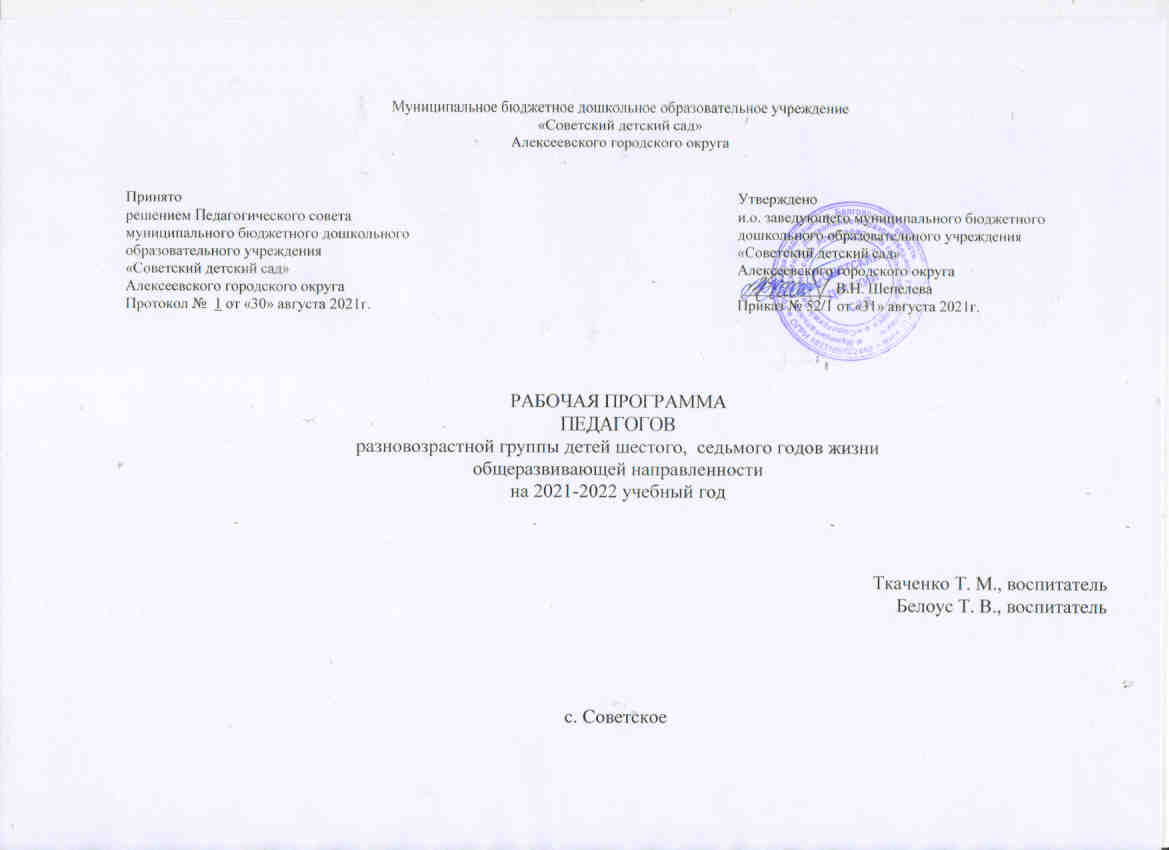                                                                                           СодержаниеΙ.  Целевой раздел1.1. Пояснительная запискаРабочая программа педагогов подготовительной  группы общеразвивающей направленности детей 7-го года жизни (далее – рабочая программа) обеспечивает формирование общей культуры личности  детей 7-го года жизни с учетом их возрастных и индивидуальных особенностей по основным направлениям физическому, социально-коммуникативному, познавательному, речевому и художественно-эстетическому развитию. Рабочая образовательная программа составлена в соответствии  с  Основной  программой  МБДОУ «Советский детский сад Алексеевского городского округа Белгородской области»и в соответствии с ФГОС ДО.Основой для разработки рабочей программы стали следующие нормативно- правовые документы:  - Приказ Министерства образования и науки РФ от 30.08.2013г. №1014г. «Об утверждении порядка организации и осуществления образовательной деятельности по основным общеобразовательным программам – дошкольного образования»;- Федеральный закон 29.12.2012 № 273-ФЗ «Об образовании в Российской Федерации»;-  Федеральный государственный образовательный  стандарт  дошкольного образования (Приказ Министерства образования и науки Российской Федерации от 17 октября 2013 г. N 1155);- Постановление СанПиН 2.4.1.3049-13Министерство здравоохранения РФ "Санитарно-эпидемиологические требования к устройству, содержанию и организации режима работы дошкольных образовательных организаций".1.1.1.Цели и задачи реализации рабочей программыЦели и задачи реализации рабочей программы полностью соответствуют заявленным в ООП «Советского детского сада».Принципы и подходы к формированию рабочей программыПринципы и подходы к формированию рабочей программы полностью соответствуют, заявленным в ООП «Советского детского сада»Планируемые результаты освоения рабочей программыК семи годам ребёнок овладевает основными культурными способами деятельности, проявляет инициативу и самостоятельность в разных видах деятельности – игре, общении, познавательно-исследовательской деятельности, конструировании и др.; способен выбирать себе род занятий, участников по совместной деятельности; ребёнок обладает установкой положительного отношения к миру, к разным видам труда, другим людям и самому себе, обладает чувством собственного достоинства.Способен договариваться, учитывать интересы и чувства других, сопереживать неудачам и со радоваться успехам других, адекватно проявляет свои чувства, в том числе чувство веры в себя, старается разрешать конфликты.Активно взаимодействует со сверстниками и взрослыми, участвует в совместных играх.Ребёнок обладает развитым воображением, которое реализуется в разных видах деятельности, и, прежде всего, в игре; ребёнок владеет разными формами и видами игры, различает условную и реальную ситуации, умеет подчиняться разным правилам и социальным нормам.Ребёнок достаточно хорошо владеет устной речью, может выражать свои мысли и желания, может использовать речь для выражения своих мыслей, чувств и желаний, построения речевого высказывания в ситуации общения, может выделять звуки в словах, у ребёнка складываются предпосылки грамотности.У ребёнка развита крупная и мелкая моторика; он подвижен, вынослив, владеет основными движениями, может контролировать свои движения и управлять ими.Ребёнок способен к волевым усилиям, может следовать социальным нормам поведения и правилам в разных видах деятельности, во взаимоотношениях со взрослыми и сверстниками, может соблюдать правила безопасного поведения и личной гигиены.Ребёнок проявляет любознательность, задаёт вопросы взрослым и сверстникам, интересуется причинно-следственными связями, пытается самостоятельно придумывать объяснения явлениям природы и поступкам людей; склонен наблюдать, экспериментировать.Обладает начальными знаниями о себе, о природном и социальном мире, в котором он живёт;  Знаком с произведениями детской литературы, обладает элементарными представлениями из области живой природы, естествознания, математики, истории и т.п.Ребёнок способен к принятию собственных решений, опираясь на свои знания и умения в различных видах деятельностиВ части программы, формируемой участниками образовательных отношений, представлены целевые ориентиры на этапе завершения освоения парциальных программ для ДОО.Планируемые результаты освоения парциальной  программы - «Ладушки» И. М. Каплуновой, И. А. Новоскольцевой:- узнавать гимн РФ;- определять музыкальный жанр произведения;- различать части произведения;- определять настроение, характер музыкального произведения;слышать в музыке изобразительные моменты;- воспроизводить и чисто петь несложные песни в удобном диапазоне;- сохранять правильное положение корпуса при пении (певческая посадка);-формировать умение брать дыхание;- выразительно двигаться в соответствии с характером музыки, образа;- передавать несложный ритмический рисунок;- выполнять танцевальные движения качественно;- инсценировать игровые песни;- исполнять сольно и в оркестре простые песни и мелодии.-исполнять сольно и в ансамбле на музыкальных инструментах несложные песни и мелодии.Планируемые результаты на этапе завершения освоения  программы «Добрый мир. Православная культура» Шевченко Л.Л.:-способность оценки и навыки анализа  духовно – нравственных явлений и категорий-умение организовывать и строить взаимоотношения с окружающими людьми в соответствии с нравственными нормами российского общества;-сформированность моральных чувств, составляющих  духовно-нравственную основу личности: любовь к людям, стыд, чувство совести;- развитость моральных отношений к окружающему миру,  людям, семье, себе, значимым социальным ценностям, духовным ценностям;- проявляет желания помогать;- выражает в эстетических формах впечатления от полученных знаний.Планируемые результаты на этапе завершения освоения  парциальной программы «Здравствуй, мир Белогорья!» Л.В. Серых, Г.А. Репринцева:- владеет представлениями о себе и составе своей семьи, своей принадлежности к семье, совместных праздниках, отдыхе, об обязанностях каждого члена семьи, о важном значении семейных традиций, об увлечениях;- сформированы представления о своей принадлежности к группе детского сада, участвует в коллективных делах группы, владеет правилами и нормами общения и взаимодействия с детьми и взрослыми;- владеет начальными знаниями о родном городе; овладевает представлениями о местах труда и отдыха людей в городе, об истории города и выдающихся горожан;- обладает начальными знаниями о родной стране (госсимволы, президент, столица, особенности природы), Российской армии, героическом прошлом  России и Белгородской области;- проявляет инициативу и самостоятельность в познавательно – исследовательской деятельности;Овладевает способами доказательства своих утверждений и обоснования своих предложений.1.3 Развивающее оценивание качества образовательной деятельностиМониторинг позволяет обнаружить эффективность реализуемой образовательной деятельности, и  ориентирован на цели этой деятельности. Система мониторинга подразумевает, помимо ожидаемых результатов, обнаружение  неожиданных эффектов, и прогнозирование проблематики в будущем. Мониторинг в детском саду направлен на отслеживание качества дошкольного образования, а именно: 1. Качества результатов деятельности ДОУ. Направления  изучения: степени освоения ребенком образовательной программы, его образовательных достижений с целью индивидуализации образования, развития способностей и склонностей, интересов воспитанников (пособия «Диагностика педагогического процесса» по возрастным группам, автор – составитель Н.А.Верещагина, 2014г) степени успешности адаптации детей раннего возраста к условиям ДОУ (адаптационные листы, итоговый отчет)степени готовности ребенка к школьному обучению (психодиагностическое  обследование  готовности    детей   к школе в соответствии с рабочей программой педагога – психолога)удовлетворенности различных групп потребителей (родителей,  воспитателей) деятельностью детского сада (анкетирование в соответствии с  социологическим и психолого-педагогическим мониторингом, разработанным ОГАОУ ДПО «Белгородский институт развития образования»).2. Качества педагогического процесса, реализуемого в ДОУ. Деятельность детского сада и достижение выше обозначенных результатов обеспечивается реализацией образовательной программы, направленной на отслеживание качества: образовательной деятельности, осуществляемой по 5 образовательным областям (итоговые мониторинговые таблицы  диагностики педагогического процесса); взаимодействия с семьями детей по реализации основной образовательной программы дошкольного образования для детей дошкольного возраста (годовые отчеты педагогов по выполнению планов взаимосоотрудничества с семьями воспитанников).3. Качества условий деятельности дошкольного образовательного учреждения. Реализация образовательного процесса возможна при обеспечении соответствующими ресурсами и создании необходимых условий. Поэтому в систему мониторинга включен анализ условий, обеспечивающих качество образовательного процесса в детском саду: особенности профессиональной компетентности педагогов; (выполнение плана  повышения уровня квалификации педагогических работников, контроль и оценка профессиональной компетентности педагогов, организации профессионального обучения )развивающая предметно-пространственная среда детского сада (анализ РППС и ее элементов на соответствие  требованиям ФГОС ДО в отчете по самообследованию). II. Содержательный раздел.2.1. Общие положенияРежим работы подготовительной  группы общеразвивающей направленности 7-го года жизни. Группа функционирует в режиме пятидневной рабочей недели с 12-часовым  пребыванием  детей  (с 7.00 до 19.00 часов).Реализация рабочей программы осуществляется в течение всего времени пребывания детей в ДОУ в процессе разнообразных видов детской деятельности: игровой, коммуникативной, трудовой, познавательно-исследовательской,  продуктивной, чтения, в форме творческой активности, обеспечивающей художественно-эстетическое развитие ребенка.Национально – культурные особенности: этнический состав воспитанников - русские. Обучение и воспитание в детском саду осуществляется на русском языке. Основной контингент воспитанников проживает в условиях сельской местности. Климатические особенности: при организации образовательного процесса учитываются климатические особенности региона. Основными чертами климата являются: умеренно холодная зима и сухое жаркое лето. В холодное время года  пребывание детей на открытом воздухе уменьшается. В теплое время года – жизнедеятельность детей, преимущественно, организуется на открытом воздухе. Исходя из климатических особенностей региона, график образовательного процесса и режим дня составляется в соответствии с выделением двух периодов:1. холодный период: (сентябрь-май);2. теплый  период (июнь-август).Характеристики особенностей развития детей  7-го года жизни.2.2  Описание образовательной деятельности в соответствии с направлениями развития ребёнка.Задачи и содержание обязательной части рабочей программы полностью соответствуют заявленным в ООП «Советского детского сада» и обеспечивают развитие детей  7-го года жизни по пяти направлениям развития и образования детей (далее – образовательные области): социально-коммуникативное развитие;познавательное развитие;речевое развитие;художественно-эстетическое развитие;физическое развитие.Социально-коммуникативное развитиеПознавательное развитиеРечевое развитиеХудожественно-эстетическое развитиеФизическое развитиеСодержание психолого-педагогической работы ориентировано на разностороннее развитие дошкольников с учетом их возрастных и индивидуальных особенностей. Задачи психолого-педагогической работы по формированию физических, интеллектуальных и личностных качеств детей решаются интегрировано в ходе освоения всех образовательных областей наряду с задачами, отражающими специфику каждой образовательной области.Содержание образовательных областей реализуется в различных видах детской деятельности:2.3 Взаимодействие взрослых с детьмиПроцесс приобретения общих культурных умений во всей его полноте возможен только в том случае, если взрослый выступает в этом процессе в роли партнера, а не руководителя, поддерживая и развивая мотивацию ребенка. Партнерские отношения взрослого и ребенка в детском саду и в семье являются разумной альтернативой двум диаметрально противоположным подходам: прямому обучению и образованию, основанному на идеях «свободного воспитания». Основной функциональной характеристикой партнерских отношений является равноправное относительно ребенка включение взрослого в процесс деятельности. Взрослый участвует в реализации поставленной цели наравне с детьми, как более опытный и компетентный партнер. Характерные черты личностно-порождающего взаимодействия:- принятие ребенка таким, какой он есть, и вера в его способности; - обеспечение ребенку чувство психологической защищенности, способствует развитию его индивидуальности, положительных взаимоотношений со взрослыми и другими детьми.- формированию у ребенка различных позитивных качеств. 2.4. Взаимодействие педагогического коллектива с семьями дошкольниковОдним из важных условий реализации программы является совместное с родителями воспитание и развитие дошкольников, вовлечение родителей в образовательный процесс дошкольного учреждения.Основными задачами, стоящими перед коллективом в работе с родителями, являются:изучение семьи;привлечение родителей к активному участию в деятельности ДОУ;изучение семейного опыта воспитания и обучения детей;просвещение родителей в области педагогики и детской психологии;работа по повышению правовой и педагогической культуры родителей (консультации по вопросам воспитания, обучения и оздоровления дошкольников проводят квалифицированные специалисты: педагог-психолог, воспитатели, медицинские работники)Модель взаимодействия педагогов с родителями:2.5. Содержание коррекционной работыПсихолого – педагогическое сопровождение  в детском саду реализуется педагогом- психологом.Цель: обеспечить социально - психологические условия для личностного, интеллектуального и социального развития детей, охраны психологического здоровья всех участников образовательного процесса, а также оказание психологической помощи всем участникам образовательного процесса в соответствии с целями и задачами системы образования.Деятельность педагога-психолога  по коррекции, психопрофилактике и развитию познавательных процессов и коммуникативных навыков детей 7-го года жизни соответствует содержанию  ООП «Советского детского сада», рабочей программы педагога – психолога.III.  Организационный  раздел.3.1.Психолого-педагогические условия, обеспечивающие развитие ребенкаРабочая программа предполагает создание следующих психолого-педагогических условий, обеспечивающих развитие ребенка в соответствии с его возрастными и индивидуальными возможностями и интересами:1. Личностно-порождающее взаимодействие взрослых с детьми;2. Ориентированность педагогической оценки на относительные показатели детской успешности;3.Формирование игры, как важнейшего фактора развития ребенка;4.Создание развивающей образовательной среды;5.Сбалансированность репродуктивной (воспроизводящей готовый образец) и продуктивной (производящей субъективно новый продукт) деятельности;6.Участие семьи, как необходимое условие для полноценного развития дошкольника;7.Профессиональное развитие педагогов, направленное на развитие профессиональных компетентностей.3.2. Организация развивающей предметно-пространственной средыРазвивающая предметно-пространственная среда обеспечивает максимальную реализацию образовательного потенциала пространства МБДОУ, группы и участка, материалов, оборудования и инвентаря для развития детей дошкольного возраста в соответствии с особенностями каждого возрастного этапа, охраны и укрепления их здоровья, возможность общения и совместной деятельности детей (в том числе детей разного возраста) и взрослых, двигательной активности детей, а также возможности для уединения.    Развивающая предметно-пространственная среда должна обеспечивает реализацию различных образовательных программ, учет национально-культурных, климатических условий, в которых осуществляется образовательная деятельность, учет возрастных особенностей детей.     Развивающая  среда  построена  на  следующих  принципах:насыщенностьтрансформируемостьполифункциональность вариативнойДоступностьбезопасность.	Насыщенность среды соответствует возрастным возможностям детей и содержанию Программы.Образовательное пространство оснащено средствами обучения и воспитания, соответствующими материалами, игровым, спортивным, оздоровительным оборудованием, инвентарем, которые  обеспечивают:- игровую, познавательную, исследовательскую и творческую активность всех воспитанников, экспериментирование с доступными детям материалами (в том числе с песком и водой); - двигательную активность, в том числе развитие крупной и мелкой моторики, участие в подвижных играх и соревнованиях;- эмоциональное благополучие детей во взаимодействии с предметно-пространственным окружением;-  возможность самовыражения детей.Трансформируемость пространства дает возможность изменений предметно-пространственной среды в зависимости от образовательной ситуации, в том числе от меняющихся интересов и возможностей детей;Полифункциональность материалов позволяет разнообразно использовать различные  составляющих предметной среды: детскую мебель, маты,  ширмы, природные материалы, пригодные  в разных видах детской активности (в том числе в качестве предметов-заместителей в детской игре).Вариативность среды позволяет создать различные пространства (для игры, конструирования, уединения и пр.), а также разнообразный материал, игры, игрушки и оборудование, обеспечивают свободный выбор детей. Игровой материал периодически сменяется, что стимулирует  игровую, двигательную, познавательную и исследовательскую активность детей.Доступность среды создает условия для свободного доступа детей к играм, игрушкам, материалам, пособиям, обеспечивающим все основные виды детской активности; исправность и сохранность материалов и оборудования.Безопасность предметно-пространственной среды обеспечивает соответствие всех ее элементов требованиям по надежности и безопасности их использования.3.3. Кадровые условия реализации рабочей программыРеализация рабочей программы осуществляется:педагогическими работниками  (воспитателями) в течение всего времени пребывания воспитанников в «Советском детском саду».– педагог первой квалификационной категории Ткаченко Татьяна Митрофановна стаж работы – 7 лет, образование среднее профессиональное педагогическое.– педагог первой квалификационной категории Белоус Тамара Викторовна, стаж работы – 36 лет, образование среднее профессиональное педагогическое.       2)учебно-вспомогательными работниками (помощниками воспитателя) в группе в течение всего времени пребывания воспитанников в «Советском детском саду».– помощник воспитателя Пономарь Валентина Николаевна, образование среднее, стаж работы 9 года.       3) иными педагогическими работниками вне зависимости от продолжительности пребывания воспитанников в детском саду.– педагог-психолог Ворона Юлия Анатольевна,  первой квалификационной категории, стаж работы в данной должности 9 лет, образование высшее педагогическое.– музыкальный руководитель первой квалификационной категории ворона Юлия Анатольевна, стаж работы 29 лет, образование высшее педагогическое.       – инструктор по физической культуре первой квалификационной категории Ворона Юлия Анатольевна, стаж работы 4 года,  образование высшее педагогическое. 3.4. Материально-техническое обеспечение рабочей программы     Материально – технические условия реализации рабочей программы соответствуют:   - санитарно – эпидемиологическим требованиям и нормативам;    - правилам пожарной безопасности;    - требованиям  к средствам обучения и воспитания в соответствии с возрастом и индивидуальными особенностями детей  7-го года жизни;    - требованиям  к оснащённости помещений развивающей предметно – пространственной средой;   - требованиям  к материально – техническому обеспечению программы (учебно – методический комплект), оборудование, оснащение.Методическое обеспечение программы (Основная часть)3.5.  Планирование образовательной деятельностиОбразовательная деятельность в группе строится с учетом недельного тематического планирования и имеет следующую структуру:Модель образовательной деятельность на неделюОбразовательная деятельности  в группе строится с учетом недельного тематического планирования и имеет следующую структуру:Тема: «Семья»Цель: Расширить представления детей о семье и родственных связях.Задачи Закрепить знания домашнего адреса, имен и отчеств родителей, дедушек и бабушек.Воспитывать уважительное отношение к труду и занятиям членов семьи. Вызвать желание узнать о членах семьи, их занятиях, интересах.Вызвать интерес и уважение к семейным традициям.Создание условий для самостоятельной деятельности детей:- Пополнить центр ИЗО материалами для аппликации.- Выставление худ. литературы, подбор стихов и тем. загадок.Взаимодействие с родителями:- Познакомить родителей с темой недели, предложить поучаствовать в сборе материала по теме.Утренняя гимнастика: комплекс   на 2 недели, в соответствии с возрастными особенностями детей.3.6 Режим дня и распорядок          Исходя из климатических особенностей региона, график образовательного процесса и режим дня составляется в соответствии с выделением двух периодов: холодный период: (сентябрь-май); теплый  период (июнь-август).Режим дня в группе детей 7-го года жизни на холодный период года (сентябрь-май)Режим дня в группе детей 7-го года жизни на теплый период года (июнь-август)Учебный планНепосредственно образовательная деятельность для группы для детей 7-го года жизни - 8 часов 30 мин., продолжительность непрерывной непосредственно образовательной деятельности для для детей 7-го года жизни – 30 мин.3.7 Циклограмма воспитательно-образовательного процесса группы детей  7-го года жизни холодный период  (сентябрь-май)3.8.«Календарно – тематическое планирование НОД с детьми 7-го  года жизни»ΙV. Краткая презентация4.1.Категория детей, на которых ориентирована рабочая программа.Рабочая программа педагогов группы общеразвивающей  направленности детей 7-го года жизни (далее – рабочая программа) обеспечивает формирование общей культуры личности  детей  7-го года жизни с учетом их возрастных и индивидуальных особенностей по основным направлениям физическому, социально-коммуникативному, познавательному, речевому и художественно-эстетическому развитию.4.2.Список воспитанников группе4.3  Социальный портрет семей воспитанников4.4. Перспективный план работы с родителямив подготовительной группе на учебный год4.5.Основные подходы к формированию рабочей  программы.  Рабочая программа разработана в соответствии с основной образовательной программой МБДОУ «Советский детский сад Алексеевского района Белгородской  области»  ( далее - ООП «Советского детского сада») и на основании следующего нормативно – правового обеспечения:- Федеральный закон от 29 декабря 2012 г. № 273-ФЗ «Об образовании в Российской Федерации»;- «Федеральный государственный образовательный стандарт дошкольного образования». Приказ Министерства образования и науки Российской Федерации от 17 октября 2013 г. № 1155- Постановление Главного государственного санитарного врача Российской Федерации от 15 мая 2013 г. N 26 г. Москва "Об утверждении СанПиН 2.4.1.3049-13 «Санитарно - эпидемиологические требования к трудоустройству, содержанию и организации режима работы дошкольных образовательных организаций»Определяет содержание и организацию образовательной деятельности в группе детей 7-го года жизни и обеспечивает  развитие личности детей  в различных видах общения и деятельности, направлена на  психолого-педагогическую поддержку позитивной социализации и индивидуализации, развития личности детей дошкольного возраста и определяет комплекс основных характеристик дошкольного образования (объем, содержание и планируемые результаты).Основная часть рабочей программы разработана на основе ООП «Советского детского сада» с учетом  примерной основной образовательной программы ДО.Часть программы, формируемая участниками образовательных отношений, разработана с учетом парциальной программы музыкального развития «Ладушки» И. Каплуновой и И. Новоскольцевой; парциальной программы для ДОО «Белгородоведение» Т.М.Стручаева, Н.Д.Епанчинцева; программы «Добрый мир. Православная культура» Шевченко Л.Л, парциальной  программы «Здравствуй, мир Белогорья!»   Л.В. Серых, Г.А. Репринцева.4.6. Характеристика взаимодействия педагогического коллектива с семьями воспитанников.Основные принципы:- партнёрство родителей и педагогов в воспитании и обучении детей;- единое понимание педагогами и родителями целей и задач воспитания и обучения;- помощь, уважение и доверие к ребёнку со стороны педагогов и родителей;- постоянный анализ процесса взаимодействия семьи и ДОУ, его промежуточных  и конечных результатов.Воспитатель активно вовлекает родителей в совместные с детьми виды деятельности, помогает устанавливать партнерские взаимоотношения, поощряет активность и самостоятельность детей. В процессе организации разных форм детско-родительского взаимодействия воспитатель способствует развитию родительской уверенности, радости и удовлетворения от общения со своими детьми. Педагог помогает родителям понять возможности организации образования ребенка в будущем, определить особенности организации его индивидуального образовательного маршрута в условиях школьного обучения.Задачи взаимодействия педагога с семьями дошкольников-Познакомить родителей с особенностями физического и психического развития ребенка, развития самостоятельности, навыков безопасного поведения, умения оказать элементарную помощь в угрожающих здоровью ситуациях. - Познакомить родителей с особенностями подготовки ребенка к школе, развивать позитивное отношение к будущей школьной жизни ребенка.-Ориентировать родителей на развитие познавательной деятельности ребенка, обогащение его кругозора, развитие произвольных психических процессов, элементов логического мышления в ходе игр, общения со взрослыми и самостоятельной детской деятельности.- Помочь родителям создать условия для развитию организованности, ответственности дошкольника, умений взаимодействия со взрослыми и детьми, способствовать развитию начал социальной активности в совместной с родителями деятельности.- Способствовать развитию партнерской позиции родителей в общении с ребенком, развитие положительной самооценки, уверенности в себе, познакомить родителей  со способами развития самоконтроля и воспитания ответственности за свои действия и поступки. Модель взаимодействия педагогов с родителями:Ι.  Целевой раздел41.1. Пояснительная записка4Цели и задачи41.1.2.Принципы и подходы к формированию4Планируемые результаты4Развивающее оценивание качества образовательной деятельности7ΙΙ. Содержательный раздел.82.1. Общие положения82.2. Описание образовательной деятельности в соответствии с направлениями развития ребенка, представленными в пяти образовательных областях112.3. Взаимодействие взрослых с детьми262.4. Взаимодействие педагогического коллектива с семьями дошкольников272.5. Содержание коррекционной работы28ΙΙΙ. Организационный раздел.293.1.Психолого-педагогические условия, обеспечивающие развитие ребенка293.2. Организация развивающей предметно-пространственной среды293.3. Кадровые условия реализации рабочей программы333.4. Материально-техническое обеспечение  рабочей программы343.5.  Планирование образовательной деятельности383.6. Режим и распорядок дня443.7 .Циклограмма воспитательно-образовательного процесса детей 7-го года жизни493.8. Календарно-тематическое планирование51                            ΙV. Краткая презентация  524.1.Категория детей, на которых ориентирована рабочая программа524.2.Список воспитанников534.3. Социальный портрет семей воспитанников544.4. Перспективное планирование работы с родителями на учебный год 554.5.Основные подходы к формированию рабочей программы584.6.Характеристика взаимодействия педагогического коллектива с семьями воспитанников597 год жизниРебенок 7 –ми лет обладает устойчивыми социально-нравственными чувства и эмоциями, высоким самосознанием и осуществляет себя как субъект деятельности и поведения. Мотивационная сфера дошкольников  расширяется за счёт развития таких социальных мотивов, как познавательные, про социальные (побуждающие делать добро), самореализации. Поведение ребёнка начинает регулироваться также его представлениями о том, что хорошо и что плохо. С развитием морально-нравственных представлений напрямую связана и возможность эмоционально оценивать свои поступки. Ребёнок испытывает чувство удовлетворения, радости, когда поступает правильно, хорошо, и смущение, неловкость, когда нарушает правила, поступает плохо. Общая самооценка детей представляет собой глобальное, положительное недифференцированное отношение к себе, формирующееся под влиянием эмоционального отношения со стороны взрослых. К концу дошкольного возраста происходят существенные изменения в эмоциональной сфере. С одной стороны, у детей этого возраста более богатая эмоциональная жизнь, их эмоции глубоки и разнообразны по содержанию. С другой стороны, они более сдержанны и избирательны в эмоциональных проявлениях. К концу дошкольного возраста у них формируются обобщённые эмоциональные представления, что позволяет им предвосхищать последствия своих действий. Благодаря таким изменениям в эмоциональной сфере поведение дошкольника становится менее ситуативным и чаще выстраивается с учётом интересов и потребностей других людей. Сложнее и богаче по содержанию становится общение ребёнка со взрослым. Дошкольник внимательно слушает рассказы родителей о том, что у них произошло на работе, живо интересуется тем, как они познакомились, при встрече с незнакомыми людьми часто спрашивает, где они живут, есть ли у них дети, кем они работают и т. п. Большую значимость для детей 6—7 лет приобретает общение между собой. Их избирательные отношения становятся устойчивыми, именно в этот период зарождается детская дружба. Дети продолжают активно сотрудничать, вместе с тем у них наблюдаются и конкурентные отношения — в общении и взаимодействии они стремятся в первую очередь проявить себя, привлечь внимание других к себе. К семи годам дети определяют перспективы взросления в соответствии с гендерной ролью, проявляют стремление к усвоению определённых способов поведения, ориентированных на выполнение будущих социальных ролей. К 7 годам ребёнок уверенно владеет культурой самообслуживания и культурой здоровья. В играх дети 6—7 лет способны отражать достаточно сложные социальные события — рождение ребёнка, свадьба, праздник, война и др. В игре может быть несколько центров, в каждом из которых отражается та или иная сюжетная линия. Дети этого возраста могут по ходу игры брать на себя две роли, переходя от исполнения одной к исполнению другой. Они могут вступать во взаимодействие с несколькими партнёрами по игре, исполняя как главную, так и подчинённую роль. Продолжается дальнейшее развитие моторики ребёнка, наращивание и самостоятельное использование двигательного опыта. Расширяются представления о самом себе, своих физических возможностях, физическом облике. Совершенствуются ходьба, бег, шаги становятся равномерными, увеличивается их длина, появляется гармония в движениях рук и ног. Ребёнок способен быстро перемещаться, ходить и бегать, держать правильную осанку. По собственной инициативе дети могут организовывать подвижные игры и простейшие соревнования со сверстниками. В возрасте 7 лет происходит расширение и углубление представлений детей о форме, цвете, величине предметов. Ребёнок уже целенаправленно, последовательно обследует внешние особенности предметов. При этом он ориентируется не на единичные признаки, а на весь комплекс (цвет, форма, величина и др.). К концу дошкольного возраста существенно увеличивается устойчивость непроизвольного внимания, что приводит к меньшей отвлекаемости детей. Сосредоточенность и длительность деятельности ребёнка зависит от её привлекательности для него. Воображение детей данного возраста становится, с одной стороны, богаче и оригинальнее, а с другой — более логичным и последовательным, оно уже непохоже на стихийное фантазирование детей младших возрастов. В этом возрасте продолжается развитие наглядно-образного мышления, которое позволяет ребёнку решать более сложные задачи с использованием обобщённых наглядных средств (схем, чертежей и пр.) и обобщённых представлений о свойствах различных предметов и явлений. Речевые умения детей позволяют полноценно общаться с разным контингентом людей (взрослыми и сверстниками, знакомыми и незнакомыми). Дети не только правильно произносят, но и хорошо различают фонемы (звуки) и слова. В своей речи старший дошкольник всё чаще использует сложные предложения (с сочинительными и подчинительными связями). В 7 лет увеличивается словарный запас. В процессе диалога ребёнок старается исчерпывающе ответить на вопросы, сам задаёт вопросы, понятные собеседнику, согласует свои реплики с репликами других. Активно развивается и другая форма речи — монологическая. Дети могут последовательно и связно пересказывать или рассказывать. Важнейшим итогом развития речи на протяжении всего дошкольного детства является то, что к концу этого периода речь становится подлинным средством как общения, так и познавательной деятельности, а также планирования и регуляции поведения. К концу дошкольного детства ребёнок формируется как будущий самостоятельный читатель. Тяга к книге, её содержательной, эстетической и формальной сторонам — важнейший итог развития дошкольника-читателя. Музыкально-художественная деятельность характеризуется большой самостоятельностью. Развитие познавательных интересов приводит к стремлению получить знания о видах и жанрах искусства (история создания музыкальных шедевров, жизнь и творчество композиторов и исполнителей). Дошкольники начинают проявлять интерес к посещению театров, понимать ценность произведений музыкального искусства. В продуктивной деятельности дети знают, что хотят изобразить, и могут целенаправленно следовать к своей цели, преодолевая препятствия и не отказываясь от своего замысла, который теперь становится опережающим. Они способны изображать всё, что вызывает у них интерес. Созданные изображения становятся похожи на реальный предмет, узнаваемы и включают множество деталей. Совершенствуется и усложняется техника рисования, лепки, аппликации. Дети способны конструировать по схеме, фотографиям, заданным условиям, собственному замыслу постройки из разнообразного строительного материала, дополняя их архитектурными деталями; делать игрушки путём складывания бумаги в разных направлениях; создавать фигурки людей, животных, героев литературных произведений из природного материала. Наиболее важным достижением детей в данной образовательной области является овладение композицией.7 год жизниЭмоции. Различение и называние широкого круга эмоций (радость, грусть, любовь, удивление, страх, нежность, печаль, злость, восхищение). Представление о богатстве эмоционального мира человека, средствах внешнего выражения эмоций(мимика, пантомимика, интонации голоса, движения, позы). Понимание созвучности эмоциональных переживаний с природой, музыкой, поэзией. Разнообразие форм и способов проявления эмоциональной отзывчивости и сопереживания. Отражение эмоций в театрализованной деятельности, в рисовании, играх.
Взаимоотношения и сотрудничество. Мы самые старшие в детском саду. Представления о нравственных качествах людей, их проявлении в поступках и взаимоотношениях (доброта, справедливость, ответственность, уважение, честность, чувство собственного достоинства). Оценка поступков с позиции норм и правил. Жизнь человека как ценность. Представления о дружбе, о качествах и поступках настоящих друзей. Развитие у детей чувства единой семьи в детском саду, интереса к сверстнику, желания лучше узнать личностные особенности друг друга. Освоение при поддержке воспитателя
организационных умений: определять общий замысел, планировать работу, уметь договориться о распределении обязанностей в небольшой подгруппе, распределять роли, материалы, согласовывать свои действия со сверстниками, оценивать результат и взаимоотношения («Играли дружно, и получился красивый дворец»). Умение использовать разные способы и приемы справедливого распределения ролей, игровых материалов (считалки, жеребьевка, очередность, предварительная договоренность). Готовность помогать тому, кому трудно, поделиться своими знаниями и умениями, научить, проявлять справедливость.
Приучение самостоятельно соблюдать установленный порядок поведения в группе, регулировать свою активность: учитывать права других детей, соблюдать очередность, проявлять терпение, не вступать в ссоры, не перекладывать свою работу на других детей, проявлять настойчивость.
Представление о том, что шестилетки — самые старшие среди детей в детском саду, они показывают другим хороший пример, заботятся о малышах, помогают взрослым, готовятся к школе.
Правила культуры поведения, общения со взрослыми и сверстниками. Дальнейшее освоение правил культуры общения со взрослыми и детьми (сверстники и малыши), норм этикета (культура поведения за столом, поведение в гостях, культурные нормы разговора и пр.). Правила поведения в общественных местах, правила уличного движения. Представления, конкретные формы проявления уважения к старшим, заботливого отношения к пожилым людям, людям с ограниченными возможностями.Семья. Активное проявление добрых чувств по отношению к родителям, близким родственникам, членам семьи. Представления о семейных и родственных отношениях, некоторые сведения о родословной семьи. Досуг семьи, взаимные чувства, правила общения в семье, семейный бюджет, значимые и памятные события. Гордость своей семьей, умение выразить близким свою любовь, внимание, готовность помочь. Интерес детей к школьным годам родителей, желание общаться в семье на школьную тему. Знание стихов, песен о школе, школьниках.Школа. Представления о школе, школьниках, учителе; стремление к школьному обучению, к познанию, освоению чтения, письма. Расширение представлений детей о роли школы в жизни людей, о том, что школа открывает человеку окно в удивительный мир знаний, что люди разных профессий (врачи, писатели, создатели космических кораблей и пр.) учились в школе.Труд взрослых и рукотворный мир. Знания о многообразии профессий в современном мире, о содержании профессионального труда в соответствии с общей структурой трудового процесса: цель и мотив, материалы и предметы труда, инструменты и оборудование, набор трудовых действий, результат. Представления о личностных качествах представителей разных профессий (пожарные, военные — люди смелые и отважные, они должны быстро принимать решения, от которых часто зависит жизнь людей).Постепенно вводить детей в мир экономических отношений, совместно с родителями формировать у детей разумные потребности на основе соотношения желаний и возможностей семьи. Представление о деньгах, реальной стоимости и цене отдельных продуктов питания, игрушек, детских книг. Культура потребления: бережное отношение к воде, электричеству, продуктам питания, одежде, обуви, жилищу.Самообслуживание и детский труд. Расширение круга обязанностей детей в самообслуживании и хозяйственно-бытовом труде (привычное самостоятельное и аккуратное выполнение культурно-гигиенических навыков, освоение приемов чистки одежды и обуви; участие в наведении порядка в группе и на участке детского сада, помощь родителям в уборке квартиры и мытье чайной посуды и пр.). Развитие ответственности за выполнение трудовых поручений. Развитие взаимодействия со сверстниками в процессе самостоятельного выполнения обязанностей дежурных по столовой, уголку природы, подготовке к занятиям. Освоение способов распределения коллективной работы, планирования деятельности, распределения обязанностей по способу общего и совместного труда. Под контролем взрослого освоение обращения с инструментами (иглами, ножницами, пилами, ножами и пр.) и бытовой техникой (пылесос, миксер). В ручном труде и конструировании при поддержке взрослого самостоятельная постановка цели, планирование замысла, осуществление процесса труда, оценка результата, бережное обращение с инструментами, соблюдение порядка на рабочем месте. Развитие инициативы и творчества в ручном труде. Обогащение и закрепление правил и способов безопасного поведения в быту,  природе, на улице, в городе, в общении с незнакомыми людьми. Освоение правил безопасного обращения с электроприборами. Представления о приемах элементарной первой помощи при травмах, ушибах, признаках недомогания. Правила обращения за помощью в опасных ситуациях, номера телефона вызова экстренной помощи (скорая медицинская помощь, пожарные, полиция). Соблюдение правила безопасной организации индивидуальной и совместной деятельности, подвижных игр, спортивных развлечений.7 год жизниРазвитие сенсорной культуры. Различение и называние всех цветов спектра и ахроматических цветов; 5—7дополнительных тонов цвета, оттенков цвета, освоение умения смешивать цвета для получения нужного тона и оттенка. Различение и называние геометрических фигур (ромб, трапеция, призма, пирамида, куб и др.), выделение структуры плоских и объемных геометрических фигур. Освоение классификации фигур по внешним структурным признакам (треугольные, пятиугольные и т. п.). Понимание взаимосвязи (с помощью воспитателя) между плоскими и объемными геометрическими фигурами. Сравнение нескольких предметов по 4—6 основаниям с выделением сходства и отличия. Понимание особенностей свойств материалов (разные виды бумаги, картона, тканей, резины, пластмассы, дерева, металла), осознанный выбор их для продуктивной деятельности.Формирование первичных представлений о себе, других людях. Люди (взрослые и дети). Понимание разнообразия социальных и профессиональных ролей людей. Освоение правил и норм общения и взаимодействия с детьми и взрослыми в различных ситуациях. Понимание ожиданий взрослых относительно детей — их поведения, знаний, действий, личных качеств, обучения в школе. Освоение общечеловеческих норм поведения — везде дети уважают старших, любят своих родителей, опекают малышей, оберегают все живое, защищают слабых. Освоение представлений ребенка о себе — своих имени, отчестве, фамилии, национальности, возрасте, дате рождения, адресе проживания. Освоение представлений о своей семье: имя, отчество, профессии родителей и ближайших родственников ,памятные события, традиции семьи. Овладение представлениями об особенностях своего организма, которые необходимо учитывать в повседневной жизни.Формирование первичных представлений о малой родине и Отечестве, многообразии стран и народов мира. Освоение представлений о родном городе — его гербе, названии улиц, некоторых архитектурных особенностях, достопримечательностях Понимание назначения общественных учреждений, разных видов транспорта. Овладение представлениями о местах труда и отдыха людей в городе, об истории города и выдающихся горожанах, традициях городской жизни. Освоение представлений о родной стране — ее государственных символах, президенте, столице и крупных городах, особенностях природы. Проявление интереса к ярким фактам из истории и культуры страны и общества, некоторым выдающимся людям России. Освоение стихотворений, песен, традиций разных народов России, народных промыслов. Проявление желания участвовать в праздновании
государственных праздников и социальных акциях страны и города. Освоение представлений о планете Земля как общем доме людей, многообразии стран и народов мира — элементарных представлений о многообразии стран и народов мира; особенностях их внешнего вида (расовой  принадлежности), национальной одежды, типичных занятиях. Осознание, что все люди стремятся к миру, хотят сделать свою страну богатой, красивой, охраняют природу, чтят своих предков. Освоение некоторых национальных мелодий, песен, сказок, танцев народов мира. Осознание необходимости проявлять толерантность по отношению к людям разных национальностей.
Ребенок открывает мир природы. Наблюдение как способ познания многообразия природного мира на Земле (растений, грибов, животных, природы родного края и разных климатических зон),выделение особенностей их внешнего вида и жизнедеятельности, индивидуальное своеобразие и неповторимость. Представления о небесных телах и светилах. Самостоятельное (индивидуальное и в коллективе со сверстниками) экспериментирование по выявлению свойств и качеств объектов и материалов неживой природы (свет, камни, песок, глина, земля, воздух, вода и т. п.) с использованием разных способов проверки предположений, формулирование результатов. Сравнение объектов и явлений природы по множеству признаков сходства и отличия, их классификация. Выявление благоприятного и неблагоприятного состояния растений (завял, пожелтел и т. п.), подбор соответствующих способов помощи.Развитие представлений о жизни растений и животных в среде обитания, о многообразии признаков приспособления к среде в разных климатических условиях (в условиях жаркого климата, в условиях пустыни, холодного климата). Установление цикличности сезонных изменений в природе (цикл года как последовательная смена времен года).Представления о росте, развитии и размножении животных и растений как признаков живого. Последовательность стадий роста и развития, его цикличность на конкретных примерах. Обобщение представлений о живой природе (растения, животные, человек) на основе существенных признаков (двигаются, питаются, дышат, растут и развиваются, размножаются, чувствуют).
Накопление представлений о городе как сообществе растений, животных и человека, о планете Земля и околоземном пространстве. Понимание, что Земля - общий дом для всех растений, животных, людей. Освоение особенностей поведения в природе культурного человека (человек знает и выполняет правила поведения, направленные на сохранение природных объектов и собственного здоровья), о природоохранной деятельности человека (он бережет лес от пожаров, на вырубленных местах сажает молодые деревья, создает заповедники).Раскрытие многообразия ценностей природы для жизни человека и удовлетворения его разнообразных потребностей (эстетическая ценность, практическая, оздоровительная, познавательная, этическая). Элементарное понимание самоценности природы (растения и животные живут не для человека, каждое живое существо имеет право на жизнь).
Высказывание предположений о причинах природных явлений, рассуждения о красоте природы, обмен догадки о значении природы для человека, составление творческих рассказов, сказок на экологические темы. Осознанное применение правил взаимодействия с растениями и животными при осуществлении различной деятельности.Первые шаги в математику. Исследуем и экспериментируем. Освоение умения характеризовать объект, явление, событие с количественной, пространственно-временной точек зрения, замечать сходства и различия форм и величин, использовать знаки, схемы, условные обозначения, как общепринятые, так и предложенные детьми. Проявление особого интереса к цифрам как знакам чисел, к их написанию, использованию в разных видах практической деятельности. Освоение состава чисел в пределах первого десятка. Освоение умения составлять и решать простые арифметические задачи на сложение и вычитание. Проявление умений практически устанавливать связи и зависимости, простые закономерности преобразования, изменения (в т. ч. причинно-следственные в рядах и столбцах); решение логических задач. Проявление умения предвидеть конечный результат предполагаемых изменений и выражать последовательность действий в виде алгоритма.7 год жизниВладение речью как средством общения и культуры. Освоение умений коллективного речевого взаимодействия при выполнении поручений и игровых заданий (организовать работу группы, распределить обязанности, согласовать действия, регулировать активность друг друга, дать отчет о выполненном
поручении). Использование вариативных этикетных формул эмоционального взаимодействия с людьми: в ситуациях приветствия («Как я рад тебя видеть!», «Как я по вам соскучился!», «Как хорошо, что мы встретились!»), в ситуациях прощания («С нетерпением жду нашей следующей встречи», «Как жаль расставаться с тобой!», «До новых и радостных встреч!», «Надеюсь на новую встречу», «Всего хорошего, удачи тебе!»). Использование правил этикета в новых ситуациях: кто здоровается первым при встрече со взрослыми, когда следует подавать руку, что означает рукопожатие, кто
первым подает руку; почему следует вставать при приветствии; почему нельзя держать руки в карманах, здороваться и прощаться через порог или другое препятствие. Умение представить своего друга родителям, товарищам по игре: кого представляют первым — девочку или мальчика, мужчину или женщину; познакомиться и предложить вместе поиграть, предложить свою дружбу; умение делать комплименты другим и принимать их; использовать формулы речевого этикета в процессе спора.
Развитие связной, грамматически правильной диалогической и монологической речи. Освоение умений пересказа литературных произведений по ролям, близко к тексту, от лица литературного героя, передавая идею и содержание, выразительно воспроизводя диалоги действующих лиц. Понимание и запоминание авторских средств выразительности, использование их при пересказе, в собственной речи, умение замечать в рассказах сверстников.
Умение в описательных рассказах передавать эмоциональное отношение к образам, используя средства языковой выразительности: метафоры, сравнения ,эпитеты, гиперболы, олицетворения; самостоятельно определять логику описательного рассказа; использовать разнообразные средства выразительности. Составление повествовательных рассказов по картине, из личного и коллективного опыта, по набору игрушек; строить свой рассказ, соблюдая структуру повествования. Составление рассказов-контаминаций (сочетание описания и повествования; описания и рассуждения).
Различение литературных жанров: сказка, рассказ, загадка, пословица, стихотворение. Соблюдение в повествовании основных характерных особенностей жанра сказки, рассказа, загадки, стихотворения. Самостоятельное использование в процессе общения со взрослыми и сверстниками объяснительной речи, речи-доказательства, речевого планирования. Умение образовывать сложные слова посредством слияния основ (кофемолка, кофеварка, посудомоечная машина).Самостоятельное использование в речи разных типов предложений (простые, сложносочиненные, сложноподчиненные) в соответствии с содержанием высказывания.
Развитие речевого творчества. Освоение умений самостоятельно сочинять разнообразные виды творческих рассказов: на тему, предложенную воспитателем, моделирование рассказа, сказки, загадки; придумывание диафильмов, рассказы по «кляксографии», по пословицам. В творческих рассказах использование личного и литературного опыта, индивидуальных интересов и способностей. Умение внимательно выслушивать рассказы сверстников, помогать им в случае затруднений, замечать речевые и логические ошибки, доброжелательно и конструктивно исправлять их. Обогащение активного словаря. Освоение умений: - подбирать точные слова для выражения мысли;— выполнять операцию классификации - деления освоенных понятий на группы на основе выявленных признаков: посуда -кухонная, столовая, чайная; одежда, обувь -зимняя, летняя, демисезонная; транспорт -пассажирский и грузовой; наземный, воздушный, водный, подземный и т. д.; - находить в художественных текстах и понимать средства языковой выразительности: полисемию, олицетворения, метафоры; использовать средства языковой выразительности при сочинении загадок, сказок, стихов.Развитие звуковой и интонационной культуры речи, фонематического слуха. Автоматизация и дифференциация сложных для произношения звуков в речи.Формирование звуковой аналитико – синтетической активности как предпосылки обучения грамоте.  Освоение звукового анализа  4х звуковых и 5ти звуковых слов, интонационное выделение звуков в слове, определение их последовательности, характеристика звуков (гласный — согласный, согласный твердый— согласный мягкий), составление схемы слова, выделение ударного гласного звука вслове. Освоение умений: определять количество и последовательность слов в предложении; составлять предложения с заданным количеством слов; ориентации на листе, выполнения графических диктантов; выполнения штриховки в разных направлениях, обводки; чтения простых слов и фраз; разгадывания детских кроссвордов и решения ребусов.
Знакомство с книжной культурой, детской литературой. Представления о некоторых особенностях литературных жанров: сказка, рассказ, стихотворение, басня, пословица, небылица, загадка; проявление интереса к текстам познавательного содержания.7 год жизниИнтерес к проявлениям красоты в окружающем мире, желание задавать вопросы и высказывать собственные предпочтения, рассматривать произведения искусства, привлекательные предметы быта и природные объекты. Представления и опыт восприятия различных произведений изобразительного искусства, разных видов архитектурных объектов: о специфике видов искусства(скульптуры, живописи, графики, архитектуры), используемых изобразительных и строительных материалах и инструментах.
Представления и опыт восприятия произведений искусства. Народное декоративно-прикладное искусство разных видов на примере промыслов России и зарубежья; разнообразие и сходство, назначение и особенности, связь декора с назначением предмета; традиционность образов, узоров, отражение в них природы, народного быта, культуры. Стилевые особенности. Ценность народного искусства; воспитание гордости и желания его сохранять и познавать. Своеобразие декоративно-оформительского искусства; виды. Способы оформления поздравительных открыток, составления букетов, оформления выставок. Профессиональное прикладное искусство. Графика: виды и особенности средств выразительности. Специфики труда
художника-иллюстратора, способы создания иллюстрации. Макет книги. Художники-анималисты, сказочники-иллюстраторы, иллюстраторы «веселой» книги. Живопись: жанровое разнообразие, особенности средств выразительности. Авторская манера известных художников-живописцев (на ознакомительном уровне).Скульптура: виды скульптуры, особенности средств выразительности. Специфика труда скульптора. Памятники и монументы, известные памятники и скульптура региона, России и мира. Архитектура: особенности и виды архитектуры, материалы, используемые в строительстве. Понимание типичного, обобщенного характерного и индивидуального образа сооружения. Особенности архитектурных сооружений, зданий. Декоративные элементы. Гармония объекта с окружающим пространством. Эстетический образ города. Известные архитектурные сооружения России и мира. Труд архитектора. Эмоционально-эстетический отклик на выразительность художественного образа, предмета народного промысла, архитектурного объекта. Совершенствование умений художественного восприятия: внимательно рассматривать произведение, выделять сходство и различие при сравнении разных по тематике используемых средств выразительности. Понимание идеи произведения, установлению связи между
образом, сюжетом, средствами выразительности; выделение настроения произведения, отношения автора к изображенному; эстетическая оценка, высказывание собственного суждения. Подведение к пониманию того, что автор-творец целенаправленно отбирает средства выразительности для создания более выразительного образа. Выделение творческой манеры некоторых художников и скульпторов. Воспитание начальных ценностных установок, уважительного отношения к промыслам родного края; развитие и поддержка детского интереса к истории народных промыслов и искусства, необычным предметам, интересным художественным образам. Поддержка стремления отразить впечатления и представления в собственной
деятельности. Проявление предпочтений и интересов в форме коллекционирования, увлечения ручным трудом, продуктивной деятельности.
Посещение музеев. Интерес к посещению музеев, галерей. Представления о произведениях искусства в музее; разнообразие музейных экспонатов и виды музея. Понимание ценности музейного предмета. Стремление соблюдать правила поведения в музее, отражать впечатления в деятельности, проявлять уважительное отношение к художественному наследию России. Умения самостоятельно определять замысел будущей работы, отбирать впечатления, переживания для выразительного образа, интересного сюжета. Проявление индивидуального почерка, инициативы в художественно-игровой
деятельности, высказывание собственных эстетических суждений и оценок, умение передавать свое отношение. Создание выразительного образа с помощью осознанного выбора и сочетания выразительных средств, умений разрабатывать образ; предлагать варианты образа; выбирать наиболее соответствующие образу изобразительные техники и материалы и их сочетать, по собственной инициативе интегрировать виды деятельности. Умения планировать деятельность, доводить работу до результата, адекватно оценивать его; вносить изменения в работу, включать детали, дорабатывать изображение. Самостоятельное использование способов экономичного применения материалов и проявление бережного отношения к материалам и инструментам. Освоение и самостоятельное использование разных способов создания изображения. Создание изображений по представлению, памяти, а также с натуры.Изобразительно-выразительные умения. Развитие умений самостоятельно и верно использовать разные средства выразительности: цвет, композицию, форму, фактуру. Использовать цвет как средство передачи настроения, отношения к изображаемому; использовать в деятельности свойства цвета (теплая, холодная, контрастная или сближенная гамма); смешивать краски с целью получения оттенков; подбирать фон бумаги и сочетание красок. Развитие умений анализировать объект; стремление передавать в собственном изображении разнообразие форм, фактуры, пропорциональных отношений. В изображении предметного мира передавать сходство с реальными объектами; при изображении с натуры — типичные, характерные и индивидуальные признаки предметов, живых объектов; при изображении сказочных образов — признаки сказочности; в сюжетном изображении изображать линию горизонта согласно создаваемому образу, предметы на близком, среднем и дальнем планах; в декоративном изображении создавать нарядные стилизированные образы; украшать предметы с помощью орнаментов и узоров; украшать плоские и объемные формы, предметные и геометрические основы; создавать декоративные изображения разными способами построения композиции; использовать некоторые способы стилизации образов реальных предметов.Технические умения.Совершенствование моторных характеристик умений. Развитие умений рисования контура предмета простым карандашом, создавать
набросок.
В рисовании: применение разнообразных изобразительных материалов и инструментов, их сочетания. Создание новых цветовых тонов и оттенков.Самостоятельное применение освоенных изобразительных живописных и графических техник.В аппликации: самостоятельное использование разнообразных материалов. Применение техник симметричного, силуэтного, многослойного, ажурного вырезания; разнообразных способов прикрепления деталей на фон, получения объемной аппликации; освоения последовательности работы над сюжетной аппликацией. Умения создавать разнообразные формы, преобразовывать их.В лепке: самостоятельное создание объемных и рельефных изображений; лепка смешанным и пластическим способом; использование разнообразных пластических материалов и дополнительных материалов для декорирования; самостоятельное использование инструментов. Стремление создавать аккуратные и качественные работы.
В конструировании из разнообразных геометрических форм, тематических конструкторов: развитие умений анализировать постройку, создавать интересные образы, постройки, сооружения с опорой на опыт освоения архитектуры. Применение некоторых правил создания прочных построек; проектирование сооружений по заданным теме, условиям, самостоятельному замыслу, схемам, моделям, фотографиям. Конструирование из бумаги, природного и бросового материалов: создание интересных игрушек, предметов по замыслу и по схеме сложения; самостоятельное применение разных способов и приемов создания, способов крепления деталей, различных инструментов; создание интересных образов в технике оригами.
Освоение и применение способов плоского, объемного и объемно пространственного оформления. Умения моделирования и макетирования простых
предметов. Совершенствование умений планировать процесс создания предмета; создавать разметки по шаблону. Развитие умений работы с тканью, плетение: самостоятельное и качественное изготовление игрушек; безопасное использование ряда инструментов. Создание аппликации из ткани, умения наносить контур мелком; подбирать фактуру, цвет ткани к создаваемому образу. Совместное со взрослым и детьми коллективное изобразительное творчество ,наряду с успешной индивидуальной деятельностью. Потребность в достижении качественного результата. Развитие адекватной оценки результатов деятельности, стремление к совершенствованию умений, качественному результату; желания прислушиваться к оценке и мнению взрослогоРасширение читательских интересов детей. Проявление устойчивого стремления к постоянному общению с книгой, избирательности по отношению к произведениям определенного вида, жанра, тематики. Активное участие в общении по поводу литературных произведений со взрослыми и другими детьми. Восприятие литературного текста. Освоение умений воспринимать литературное произведение в единстве его содержания и формы, устанавливать многообразные связи в тексте, понимать авторский замысел. Восприятие литературного героя в его разнообразных проявлениях(внешний вид, поступки, переживания, мысли), стремление давать оценку действиям и поступкам героя. Проявление эмоциональной отзывчивости по отношению к содержанию произведения, его смысловому и эмоциональному подтексту, образам героев, художественной форме; эстетической чувствительности к красоте литературной речи, образности художественного языка. Понимание значения некоторых средств языковой выразительности (многозначность слова, сравнение и др.).Творческая деятельность на основе литературного текста. Освоение способов выражения своего отношения к произведению, его героями событиям в разных видах творческой деятельности. Выразительный пересказ вновь прочитанных литературных произведений близко к тексту и от лица литературного героя. Выразительное чтение поэтических произведений разного характера. Проявление творчества в придумывании своих вариантов продолжения произведения, сочинении сказки и истории по аналогии с фольклорным и литературным текстами. Понимание необходимости сохранения стилистических и жанровых особенностей литературных текстов в процессе рассказывания и придумывания. Узнавание музыки разных композиторов, стилей и жанров. Владение элементарными представлениями о творчестве композиторов, о музыкальных инструментах, об элементарных музыкальных формах. Различение музыки разных жанров и стилей. Знание характерных признаков балета, оперы, симфонической и камерной музыки. Различение средств музыкальной выразительности (лад, мелодия, метроритм). Понимание того, что характер музыки выражается средствами музыкальной выразительности. Умение рассуждать о музыке адекватно характеру музыкального образа, суждения развернутые, глубокие, интересные, оригинальные.
Соотнесение новых музыкальных впечатлений с собственным жизненным опытом, опытом других людей благодаря разнообразию музыкальных впечатлений.7 год жизниДвигательная деятельностьПорядковые упражнения. Способы перестроения. Самостоятельное, быстрое и организованное построение и перестроение во время движения. Перестроение четверками. Общеразвивающие упражнения. Четырех частные, шести частные, восьмичастные традиционные общеразвивающие упражнения с одноименными, разноименные, разнонаправленными, поочередными движениями рук и ног, парные упражнения. Упражнения в парах и подгруппах. Выполнение упражнений активное, точное, выразительное, с должным напряжением, из разных исходных положений в соответствии с музыкальной фразой или указаниями с различными предметами. Упражнения с разными предметами, тренажерами. Основные движения. Соблюдение требований к выполнению основных элементов техники бега, прыжков, лазания по лестнице и канату: в беге — энергичная работа рук; в прыжках — группировка в полете, устойчивое равновесие при приземлении; в метании — энергичный толчоккистью, уверенные разнообразные действия с мячом, в лазании — ритмичность при подъеме и спуске. Подводящие и подготовительные упражнения. Ходьба. Разные виды и способы: обычная, гимнастическая, с крестным шагом; выпадами, в приседе, спиной вперед, приставными шагами вперед и назад, с закрытыми глазами. Упражнения в равновесии. Сохранение динамического и статического равновесия в сложных условиях. Ходьба по гимнастической скамейке боком приставным шагом; неся мешочек с песком на спине; приседая на одной ноге, а другую махом перенося вперед сбоку скамейки; поднимая прямую ногу вперед и делая под ней хлопок. Ходьба по гимнастической скамейке, с перешагиванием предметов, приседанием, поворотами кругом, перепрыгиванием ленты. Ходьба по узкой стороне гимнастической скамейки прямо и боком. Стоя на скамейке, подпрыгивать и мягко приземляться на нее; прыгать, продвигаясь вперед на двух ногах по наклонной поверхности. Стоять на носках; стоять на одной ноге, закрыв по сигналу глаза; то же, стоя на кубе, гимнастической скамейке; поворачиваться кругом, взмахивая руками вверх. Балансировать на большом набивном мяче (вес 3 кг). Кружиться с закрытыми глазами, останавливаться, сделать фигуру. Бег. Сохранение скорости и заданного темпа, направления, равновесия. Через препятствия— высотой 10—15 см, спиной вперед, со скакалкой, с мячом, по доске, по бревну, из разных стартовых положений (сидя, сидя по-турецки, лежа на спине, на животе, сидя спиной к направлению движения и т. п.). Сочетать бег с ходьбой, прыжками, подлезанием; с преодолением препятствий в естественных условиях. Пробегать 10 м с наименьшим числом шагов. Бегать в спокойном темпе до 2—3-х минут. Пробегать 2—4отрезка по 100—150 м в чередовании с ходьбой. Пробегать в среднем темпе по пересеченной местности до 300 м. Выполнять челночный бег (5×10 м). Пробегать в быстром темпе 10 м 3—4 раза с перерывами. Бегать наперегонки; на скорость — 30 м. Прыжки. Ритмично выполнять прыжки, мягко приземляться, сохранять равновесие после приземления. Подпрыгивание на двух ногах на месте с поворотом кругом; смещая ноги вправо — влево; сериями по 30—40 прыжков 3—4 раза. Прыжки, продвигаясь вперед на 5—6 м; перепрыгивание линии, веревки боком, с зажатым между ног мешочком с песком, с набитым мячом; через 6—8 набивных мячей (вес 1 кг)на месте и с продвижением вперед. Выпрыгивание вверх из глубокого приседа. Подпрыгивание на месте и с разбега с целью достать предмет. Впрыгивать с разбега в три шага на предметы высотой до 40 см, спрыгивать с них. Прыжки в длину с места (не менее 100 см); в длину с разбега (не менее 170—180 см); в высоту с разбега (не менее50 см). Прыжки через короткую скакалку разными способами: на двух ногах с промежуточными прыжками и без них, с ноги на ногу; бег со скакалкой. Прыжки через длинную скакалку: пробегание под вращающейся скакалкой, перепрыгивание через нее с места, вбегание под вращающуюся скакалку, перепрыгивание через нее; пробегание под вращающейся скакалкой парами. Прыжки через большой обруч, как через скакалку. Метание. Отбивать, передавать, подбрасывать мячи разного размера разными способами. Метание вдаль и в цель (горизонтальную, вертикальную, кольцеброс и др.) разными способами. Точное поражение цели. Лазание. Энергичное подтягивание на скамейке различными способами: на животе и на спине, подтягиваясь руками и отталкиваясь ногами; по бревну; проползание под гимнастической скамейкой, под несколькими пособиями подряд. Быстрое и ритмичное лазание по наклонной и вертикальной лестнице; по канату (шесту) способом «в три приема». Подвижные игры. Организовать знакомые игры с подгруппой сверстников. Игры-эстафеты. Спортивные игры. Правила спортивных игр. Городки: выбивать городки с полукона и кона при наименьшем количестве бит. Баскетбол: забрасывать мяч в баскетбольное кольцо, вести и передавать мяч друг другу в движении. Контролировать свои действия в соответствии с правилами. Вбрасывать мяч в игру двумя руками из-за головы. Футбол: способы передачи и ведения мяча в разных видах спортивных игр. Настольный теннис, бадминтон: правильно держать ракетку, ударять по волану, перебрасывать его в сторону партнера без сетки и через нее; вводить мяч в игру, отбивать его после отскока от стола. Хоккей: ведение шайбы клюшкой, умение забивать в ворота. В подготовительной к школе группе особое значение приобретают подвижные игры и упражнения, позволяющие преодолеть излишнюю медлительность некоторых детей: игры со сменой темпа движений, максимально быстрыми движениями, на развитие внутреннего торможения, запаздывательного торможения. Спортивные упражнения. Катание на самокате: отталкивание одной ногой. Плавание: скольжение в воде на груди и на спине, погружение в воду. Катание на велосипеде: езда по прямой, по кругу,  «змейкой», уметь тормозить. Катание на санках. Скольжение по ледяным дорожкам: после разбега стоя и присев, на одной ноге, с поворотами. Скольжение с невысокой горки.Становление у детей ценностей здорового образа жизни, овладение его элементарными нормами и правилами. Здоровье как жизненная ценность. Правила здорового образа жизни. Некоторые способы сохранения и приумножения здоровья, профилактики болезней, значение закаливания, занятий спортом и физической культурой для укрепления здоровья. Связь между соблюдением норм здорового образа жизни, правил безопасного поведения и физическим и психическим здоровьем человека, его самочувствием, успешностью в деятельности. Некоторые способы оценки собственного здоровья и самочувствия, необходимость внимания и заботы о здоровье и самочувствии близких в семье, чуткости по отношению к взрослым и детям в детском саду. Гигиенические основы организации деятельности (необходимость достаточной освещенности, свежего воздуха, правильной позы, чистоты материалов и инструментов и пр.)Дошкольный возрастДошкольный возрастСоциально-коммуникативное развитие-развитие положительного отношения ребенка к себе и другим людям;–развития коммуникативной и социальной компетентности, в том числеинформационно-социальной компетентности;–развития игровой деятельности; –развития компетентности в виртуальном поиске.Познавательное развитие- развития любознательности, познавательной активности, познавательных способностей детей;–развития представлений в разных сферах знаний об окружающей действительности, в том числе о виртуальной среде, о возможностях и рисках Интернета. Речевое развитие- формирования основы речевой и языковой культуры, совершенствования разных сторон речи ребенка;– приобщения детей к культуре чтения художественной литературы.Художественно-эстетическое развитие- развития у детей интереса к эстетической стороне действительности, ознакомления с разными видами и жанрами искусства (словесного, музыкального, изобразительного), в том числе народного творчества;–развития способности к восприятию музыки, художественной литературы, фольклора; –приобщения к разным видам художественно-эстетической деятельности, развития потребности в творческом самовыражении, инициативности и самостоятельности в воплощении художественного замыслаФизическое развитие- становления у детей ценностей здорового образа жизни;–развития представлений о своем теле и своих физических возможностях;–приобретения двигательного опыта и совершенствования двигательной активности; –формирования начальных представлений о некоторых видах спорта, овладения подвижными играми с правилами.Образовательная областьСквозные механизмы развития ребенкаПриоритетные виды детской деятельности  и активностиФормы организацииФизическое развитиеИгра, общение, познавательно – исследовательская деятельностьДвигатель-наяНОД по физическому развитию. Утренняя гимнастикаПодвижные игры с правилами, подвижные - дидактические игры, игровые упражнения, соревнования, игровые ситуации, досуг, ритмика, спортивные игры и упражнения, спортивные праздники, различные виды гимнастики, соревнования, эстафеты.Социально-коммуникативноеразвитиеИгра, общение, познавательно – исследовательская деятельностьТрудоваяНОД по социально – коммуникативному развитию. --Сюжетные игры, игры с правилами, создание игровой ситуации по режимным моментам с использованием литературного произведения, игры с речевым сопровождением, пальчиковые игры, театрализованные игры. Беседа, ситуативный разговор, речевая ситуация, составление и отгадывание загадок, игры (сюжетные, с правилами, театрализованные), логоритмика, игровые ситуации. Ситуации морального выбора, речевые тренинги, творческие пересказыДежурство, индивидуальные и подгрупповые поручения, задания, самообслуживание, совместные действия, экскурсия. Совместный (общий, коллективный) труд.Речевое развитиеИгра, общение, познавательно – исследовательская деятельностьВосприятие х\литературы      и фольклораНОД по речевому развитию, художественной литературе.Чтение, обсуждение, заучивание, рассказывание, беседа, театрализованная деятельность, самостоятельная художественная речевая деятельность, викторины, вечер вопросов-ответов, презентация книжек, выставки  в книжном уголке, литературные досуги, праздники. Различные вида театров. Беседа, ситуативный разговор, речевая ситуация, составление и отгадывание загадок, игры (сюжетные, с правилами, театрализованные), логоритмика, игровые ситуации.Познавательное развитиеИгра, общение, познавательно – исследовательская деятельностьКонструктивнаяНОД по познавательному развитию. Наблюдение, экскурсия, целевые прогулки, решение проблемных ситуаций, опыты, экспериментирование, коллекционирование, моделирование, исследование, реализация проекта, игры (сюжетные, с правилами), интеллектуальные игры (викторины, задачи-шутки),  дидактические и конструктивные игры.Художественно -эстетическоеразвитиеИгра, общение, познавательно – исследовательская деятельностьИзобразительнаяМузыкальнаяНОД по музыкальной и изобразительной деятельности.Детская дизайн-деятельность, реализация проектов, работа в творческих группах, выставки,  мини-музеи, мастерские детского творчества, рассказы и беседы об искусстве.Праздники, досуги, развлечения, вечера музыки, музыкально-театрализованные постановки, игры (музыкально-дидактические), игры-импровизации, слушание и исполнение музыкальных произведений. Музыкально – ритмические движения, импровизации, организация детского оркестра, обсуждение, беседа,  музыкальное сочинительство,  детские концерты, экскурсии в театр.НаправленияСодержаниеФормыработыПедагогическиймониторинг        Изучение своеобразия семей, особенностей семейного воспитания, педагогических проблем, которые возникают в разных семьях, степени удовлетворённости родителей деятельностью ДОУ.        Выявление интересов и потребностей родителей, возможностей конкретного участия каждого родителя в педагогическом процессе детского сада.Знакомство с семейными традициями.Анкетирование                  родителейБеседы с родителямиБеседы с детьми о семьеНаблюдение за общением родителей и детейПедагогическаяподдержка     Оказание помощи родителям в понимании своих возможностей как родителя и особенностей своего ребёнка.     Популяризация лучшего семейного опыта воспитания и семейных традиций.    Сплочение родительского коллектива.Беседы с родителямиПсихолого-педагогические тренингиЭкскурсии по детскому саду (для вновь поступивших)Дни открытых дверейПоказ открытых занятийРодительские мастер-классыПроведение совместных детско-родительских мероприятий, конкурсовПедагогическое образование родителей     Развитие компетентности родителей в области педагогики и детской психологии.     Удовлетворение образовательных запросовродителей.    Темы для педагогического образования родителей определяются с учётом  их потребностей (по результатам педагогического мониторинга).КонсультацииДискуссииИнформациянасайте ДОУКруглые столыРодительские собранияВечера вопросов и ответовСеминарыПоказ и обсуждение видеоматериаловРешение проблемных педагогических ситуацийВыпуск газет, информационных листов плакатов для родителейСовместная деятельность педагогов и родителей     Развитие совместного общения взрослых и детей.   Сплочение родителей и педагогов.     Формирование позиции родителя как непосредственного участника образовательного процесса.Проведение совместных праздников и посиделокОформление совместных с детьми выставокСовместные проектыСемейные конкурсыСовместные социально значимые акцииСовместная трудовая деятельностьПредметно-развивающая среда в группахПредметно-развивающая среда в группахПредметно-развивающая среда в группахВид  помещенияОсновное  предназначение ОснащениеМикроцентр «Уголок  природы»Расширение познавательного  опыта, его использование в трудовой деятельностиКалендарь природы Комнатные растения в соответствии с возрастными рекомендациямиСезонный материалСтенд  со  сменяющимся  материалом  на  экологическую  тематикуЛитература   природоведческого  содержания, набор картинок, альбомы  Материал для проведения элементарных опытовОбучающие и дидактические игры по экологии Инвентарь   для  трудовой  деятельностиМикроцентр«Уголокразвивающих  игр»Расширение  познавательного  сенсорного  опыта  детейДидактический материал по сенсорному воспитаниюДидактические  игрыНастольно-печатные  игрыПознавательный материалМатериал для детского экспериментированияМикроцентр «Строительная  мастерская»Проживание,  познавательного опыта в продуктивной деятельности. Развитие творчества. Выработка позиции творцаНапольный  строительный  материал;Настольный строительный материалПластмассовые конструкторы  (с крупными деталями) Конструкторы с металлическими деталями (старший возраст)Схемы и модели для всех видов конструкторов (старший возраст) Транспортные  игрушки Схемы, иллюстрации отдельных  построек (мосты, дома, корабли, самолёт  д	Микроцентр «Игровая  зона»Реализация  ребенком  полученных  и  имеющихся знаний  об  окружающем  мире  в  игре.  Накопление  жизненного  опытаАтрибутика для с-р игр по возрасту детей («Семья», «Больница», «Магазин», «Школа», «Парикмахерская», «Почта», «Армия», «Космонавты», «Библиотека», «Ателье»)Предметы- заместителиМикроцентр «Дорожная азбука»Расширение  познавательного  опыта,  его  использование  в повседневной  деятельности Кукла в форме регулировщикаДидактические, настольные  игры  по  профилактике  ДТПМакеты  перекрестков,  районов  города,  Дорожные  знакиТраспортЛитература  о  правилах  дорожного  движенияМикроцентр «Пожарная безопасность»Формирование у дошкольников устойчивых навыков противопожарной безопасности.Игрушечный аварийно-спасательный автомобильТематические сюжетные картинкиНастольно-дидактические игрыПожарный щитЖилой домПожарная частьМикроцентр «Краеведческий уголок»Расширение  краеведческих  представлений  детей,  накопление  познавательного  опытаГосударственная и Белгородская  символикаНаглядный материала: картины, фотоиллюстрации и др.Предметы народно- прикладного искусстваПредметы русского бытаДетская художественной литературыМикроцентр «Книжный  уголок»Формирование умения самостоятельно работать с книгой, «добывать» нужную информацию. Детская   художественная  литература в соответствии с возрастом детейНаличие художественной литературыИллюстрации по темам  образовательной деятельности по ознакомлению с окружающим миром и ознакомлению с художественной литературойМатериалы о художниках – иллюстраторахПортрет поэтов, писателей (старший возраст)Тематические выставкиМикроцентр «Театрализованный  уголок»Развитие  творческих  способностей  ребенка,  стремление  проявить  себя  в  играх-драматизациях Ширмы Элементы костюмовРазличные виды театров (в соответствии с возрастом)Предметы декорацииМикроцентр «Творческая  мастерская»Проживание, преобразование познавательного опыта в продуктивной деятельности. Развитие ручной умелости, творчества. Выработка позиции творцаБумага разного формата, разной формы, разного тонаДостаточное количество цветных карандашей, красок, кистей, тряпочек, пластилина (стеки, доски для лепки)Наличие цветной бумаги и картонаДостаточное количество ножниц с закругленными концами, клея, клеенок, тряпочек, салфеток  для аппликацииБросовый материал (фольга, фантики от конфет и др.)Место для сменных выставок детских работ, совместных работ детей и родителейМесто для сменных выставок произведений изоискусстваАльбомы- раскраскиНаборы открыток, картинки, книги и альбомы с иллюстрациями, предметные картинкиПредметы народно – прикладного искусстваПоисково-исследовательский  центр«Науки и экологии»
Развитие собственного познавательного опыта в обобщённом виде с помощью наглядных средств.Лупы; Песочные часы; Воронки, гербарий,   природный материалИллюстративный материал о живой и неживой природеСыпучие продукты: горох, манка, мука, соль, сахарный песок, крахмалЕмкости разной вместимости (набор мелких стаканов, набор прозрачных сосудов разных форм и объемов), ложки, лопатки, палочки, воронки, сито, сообщающиеся сосудыРазнообразные доступные приборы: разные лупы, микроскоп, цветные и прозрачные «стеклышки» (из пластмассы)Медицинские материалы: пипетки, колбы, шпатели, вата, марля, шприцы без игл, соломки для коктейляКоллекции  минералов, тканей, бумаги, семян и плодов, растений.Автор-составительНаименование изданияТ.И. Бабаева, А.Г. ГогоберидзеДетство: Примерная образовательная программа дошкольного образования /. – СПб.: ООО «Издательство «Детство-Пресс», Издательство РГПУ им. А.И. Герцена, 2014. – 321 с.Л.Л. ШевченкоДобрый мир. Православная культура для малышей. Методическое пособие.  – М.: центр поддержки культурно-исторических традиций Отечества, 2014. 208 с.Л.Л. ШевченкоДобрый мир. Православная культура для малышей. Книга 1 прогулки по дням творения. Под ред. Л.Н. Антоновой. Экспериментальный учебно-методический комплект для дошкольных образовательных учреждений. – М.: центр поддержки культурно-исторических традиций Отечества, 2011. 96 с.Л.Л. ШевченкоДобрый мир. Православная культура для малышей. Книга 2. Хорошо - плохо. Под ред. Л.Н. Антоновой. Экспериментальный учебно-методический комплект для дошкольных образовательных учреждений. – М.: центр поддержки культурно-исторических традиций Отечества, 2011. 96 с.Л.Л. ШевченкоДобрый мир. Православная культура для малышей. Книга 3. Семья. Родина. Православный храм. Наши меньшие друзья. Под ред. Л.Н. Антоновой. Экспериментальный учебно-методический комплект для дошкольных образовательных учреждений. – М.: центр поддержки культурно-исторических традиций Отечества, 2011. 96 с.Л.Л. ШевченкоДобрый мир. Православная культура для малышей. Книга 4. Чему мы радуемся? Православные праздники. Под ред. Л.Н. Антоновой. Экспериментальный учебно-методический комплект для дошкольных образовательных учреждений. – М.: центр поддержки культурно-исторических традиций Отечества, 2011. 96 с.Н.Н. ЛеоноваХудожественное творчество. Освоение образовательной области по программе «Детство»: планирование, конспекты. Подготовительная группа/ авт.-сост. Н.Н. Леонова. – Волгоград: Учитель, 2014. – 327 с.Н.Н. ЛеоноваХудожественное творчество. Опыт освоения образовательной области по программе «Детство»: планирование, конспекты. Старшая группа/ авт.-сост. Н.Н. Леонова. – Волгоград: Учитель, 2014. – 298 с.Е.В. КолесниковаМатематика для детей 6-7 лет: Метод. Пособие к рабочей тетради «Я считаю до двадцати». – 4-е изд., перераб. И доп. – М.: ТЦ Сфера. 2018. – 96 с. (Математические ступеньки).И.А. ЛыковаИзобразительная деятельность в саду. Старшая группа (художественное образование): учебно-методическое пособие. – М.: Издательский дом «Цветной мир», 2013.  – 208 с., перераб. И доп.И.А. ЛыковаИзобразительное творчество в детском саду: Путешествия в тапочках, валенках, ластах, босиком, на ковре-самолёте и в машине времени. Конспекты занятий в ИЗОстудии. – М.: Издательский дом «Карапуз», 2008. – 192с., 16 л. Вкл.Т.В. Калинина, С.В. НиколаеваПальчиковые игры и упражнения для детей 2-7 лет/сост. Т.В. Калинина [и др.]. – изд. 2-е. – Волгоград: Учитель, 2015. – 151 с.Г.Д. Беляевскова, Е.А. МартыноваПравила дорожного движения для детей 3-7 лет: занятия, целевые прогулки, утренники, экскурсии/ авт.-сост. Г.Д. Беляевскова [и др.]. – изд. 2-е. – Волгоград: Учитель, 2016. – 153 с.Е.А. Носова, Р.Л. НепомнящаяЛогика и математика для дошкольников: Методическое пособие Л69 / Авт.-сост. .А. Носова, Р.Л. Непомнящая / (Библиотека программы «Детство»). – СПб: «Акцидент», 1997. – 79 с.: Ил.Е.В. Анохина, Т.М. БондаренкоКомплексные занятия в старшей группе детского сада: практическое пособие для воспитателей и методистов ДОУ. – Воронеж: ТЦ «Учитель», 2004. – 432 с.А.А. Смоленцева, О.В. СувороваМатематика в проблемных ситуациях для маленьких детей: Учебно-методическое пособие – СПб.: «ДЕТСТВО-ПРЕСС»,2003. – 112 с., ил.З.В. ЛиштванКонструирование: Пособие для воспитателя дет. сада. – М.: Просвещение, 1981. – 159 с., ил. – (Б-ка воспитателя дет. сада.) И.М. ПетроваТеатр на столе. – СПб.: ДЕТСТВО_ПРЕСС, 2003. – 144 с. + цв.вкл.8 с.Е.А. ЛевчукГрамматика в сказках и историях. Цикл домашних занятий по развитию речи у детей дошкольного возраста. – СПб.: ДЕТСТВО-ПРЕСС, 2003. – 32 с.Т.П. ГарнышеваОБЖ для дошкольников. Планирование работы, конспекты занятий, игры. – СПб.: ООО «ИЗДАТЕЛЬСТВО «ДЕТСТВО-ПРЕСС»». 2012. – 128 с.С.В. СоколоваОригами для дошкольников: Методическое пособие для воспитателей ДОУ. – СПб.: ДЕТСТВО-ПРЕСС, 2003. – 64 с., цв. вкл.И.М. ПетроваОбъемная аппликация: Учебно-методическое пособие. – СПб: «Детство-Пресс», 2003. – 48 с.В.А. Степанова, И.А. КоролёваЛисток на ладони: Метод. пособие по проведению экскурсий с целью экологического и эстетического воспитания дошкольников / под ред. Л.М. Маневцовой: - СПб.: ДЕТСТВО-ПРЕСС, 2003. – 112 стр.О.С. Ушакова, Н.В. ГавришЗнакомим дошкольников с литературой: конспекты занятий. – М.: ТЦ «Сфера», 1998. – 224 с. Е.В. Анохина, А.С. БондаренкоЭкологические занятия с детьми 5-6 лет: практическое пособие для воспитателей и методистов ДОУ.  – Воронеж: ЧП Лакоценин С.С., 2009. – 159 с.Е.В. МарудоваОзнакомление дошкольников с окружающим миром. Экспериментирование. – СПб.: ООО «ИЗДАТЕЛЬСТВО «ДЕТСТВО-ПРЕСС»», 2011. – 128 с.Д.Н. КолдинаАппликация с детьми 5-6 лет. Конспекты занятий. – М.: МОЗАИКА-СИНТЕЗ, 2010. – 56 с.: цв. вкл.А. Г.  ГогоберидзеОбразовательная область «Социализация» Как  работать по программе «Детства»: Учебно – методическое пособие/ науч. Ред. А. Г.  Гогоберидзе. – СПб.: ООО «ДЕТСТВО – ПРЕСС», 2012. – 256с.А. Г.  ГогоберидзеОбразовательная область «Социализация. Игра». Как работать по программе «Детство»: Учебно – методическое пособие/ науч. Ред.: А. Г. Гогоберидзе. – СПб.: ООО «ИЗДАТЕЛЬСТВО «ДЕТСТВО – ПРЕСС», 2012. – 176с. И.В. Сушкова Социально – личностное развитие: анализ программ дошкольного образования. – М.: ТЦ Сфера, 2008, - 128с.Л.Л. МосаловаЯ и мир: Конспект занятий по социально – нравственному воспитанию детей дошкольного возраста. – СПб.: «Детство –пресс», 2013. – 80с.В.А. ЗебзееваРазвитие элементарных естественно – научных представлений и экологической культуре детей: Образ программ дошкольного образования. - М.: ТЦ Сфера,2009. – 128с. 3.А. Михайлова, Т.И. БабаеваРазвитие познавательно – исследовательских умений у старших дошкольников. СПб.: ООЩ «ИЗДАТЕЛЬСТВО «ДЕТСТВО – ПРЕССС», 2012. – 160с.О.А. ВоронкевичДобро пожаловать  в экологию! Перспективный план работы по формированию экологической культуры у детей дошкольного возраста. – СПб.: «Детство – пресс», 2012. 496с.Б. Б. ФинкельштейнУдивительные истории. Конспект занятий по развитию речи с использованием элементов ТРИЗ для детей старшего дошкольного возраста. Под редакцией Б. Б. Финкельштейн. – СПб.: «ДЕТСТВО –ПРЕСС», 2003. – 128сО.А. Степанова.Программа для ДОУ компенсирующего и комбинированного вида: справочное пособие .- М.: ТЦ Сфера,2008.- 128с.Л.Н. ВолошинаЗанятие и развлечения со старшими дошкольниками: разработки занятий, бесед, игр и развлечений на нравственные темы. – Волгоград: Учитель, 2009. – 247с.О.С.УшаковаРазвитие речи детей 5-7 лет. 3  изд., дополнённое в соответствии с ФГОС ДО-М.:ТЦ Сфера,2017.-272с.-Развиваем речь.Л.В. Серых, Г. А. Махова, Е. А. Мережко, Ю. Н. НаседкинаПланирование образовательной деятельности по парциальной программе познавательного развития дошкольников «Здрав-ствуй, мир Белогорья!» : методическое пособие /  – Воронеж : Издат-Черноземье, 2017. – 252 с. Тугушева Г. П., Чистякова А. Е.  Экспериментальная деятельность детей среднего и старшего дошкольного возраста: Методическое пособие. — СПб.: ДЕТСТВО-ПРЕСС, 2015.— 128 с, ил.— (Библиотека программы «ДЕТСТВО».) Авдеева Н.Н., Князева О.Л, Стеркина Р.Б.. Безопасность: Учебное пособие по основам безопасности жизнедеятельности детей старшего дошкольного возраста. - СПб.: «ДЕТСТВО-ПРЕСС», 2009. - 144 с.О.С. УшаковаЗнакомство дошкольников с литературой и развитие речи. Методическое пособие 2е изд. М. ТЦ. Сфера 2017.г развиваем речь. 282 с.Сроки(недели)                ТемаОтветственныйИтоговое мероприятиеСЕНТЯБРЬСЕНТЯБРЬСЕНТЯБРЬСЕНТЯБРЬ1 неделя«День знаний» «Семья»Педагог группы  Педагог группы Тематическое занятие«День знаний»Развлечение «Мама, папа, я – дружная семья»2 неделя«Дорожная азбука»Инструктор по ФК-Спортивный праздник «Зеленый светофор»3 неделя«Детский сад»Музыкальный руководитель Музыкальный руководитель Досуг «В гости к мудрому ворону»Утренник, посвященный празднованию «День дошкольного работника»4 неделя«Осень» (явления природы)Педагог группы  Выставка поделок из природного материала  «Осень золотая» ОКТЯБРЬОКТЯБРЬОКТЯБРЬОКТЯБРЬ1 неделя«В лесу» (грибы-ягоды, растения)Музыкальный руководитель Досуг  "Осень   в гости к нам пришла»2 неделя«Наши младшие друзья» (дикие и домашние животные)Педагог группы Викторина « В мире животных»3 неделя.«Птицы» (домашние, дикие)Педагог группыПедагог группыАкция «Поможем птицам»«День разноцветных зонтиков»4 неделя«Урожай собирай и на зиму запасай» (овощи, фрукты)Инструктор по ФК-Педагог группы Спортивный досуг «День Урожая»Выставка  рисунков «День бабушек и дедушек»НОЯБРЬНОЯБРЬНОЯБРЬНОЯБРЬ1 неделя«Родина моя»Музыкальный руководитель Педагог группыКомплексное  занятие «Край, в  котором  мы живем»Тематическое занятие «День народного единства»2 неделя«Хлеб всему голова»Педагог группыДосуг  «Как мы хлеб растили»3 неделя«Неделя доброты» (взаимоотношения)Педагог психолог Педагог группы Развлечение «Дарите людям доброту»«Всемирный день рукоделия»4 неделя«Вот как дружно мы играем» (игрушки, игры)Педагог группы Педагог группыВыставка рисунков « Наши любимые…»«День матери»ДЕКАБРЬДЕКАБРЬДЕКАБРЬДЕКАБРЬ1 неделя«Зима» (явления природы)Инструктор по ФКПедагог группы Педагог группыСпортивное развлечение «День здоровья»«День конституции»«Международный день чая»2 неделя«Неделя сказок»Педагог группы Викторина  по сказкам «Знатоки сказки»3неделя«Безопасность» (дома, на улице)Педагог группы Тематическое занятие «Безопасность  детей на улице и дома»4 неделя.«Новый год»Музыкальный руководительНовогодний утренникЯНВАРЬЯНВАРЬЯНВАРЬЯНВАРЬ2 неделя«Народные праздники»Музыкальный руководитель Досуг «Пришли  святки -  веселись, ребятки!»3 неделя.«Животный мир северных и жарких стран»Педагог группы  Викторина «Мы юные – исследователи»4неделя«Одежда» Педагог группыТематическое занятие «Как устроен организм человека»ФЕВРАЛЬФЕВРАЛЬФЕВРАЛЬФЕВРАЛЬ1 неделя«Неделя здоровья»Инструктор по ФКСпортивный праздник «В здоровом теле-  здоровый дух»2 неделя«Транспорт»Педагог группы Викторина  «Мы едем, плывем, летим»3 неделя«Все профессии важны»Педагог группы   Выставка рисунков «Кем ты хочешь быть» 4 неделя«День защитника Отечества»Музыкальный руководитель «Мы защитниками  будем» вечер – развлечение с папамиМАРТМАРТМАРТМАРТ1 неделя.«Международный женский день»Музыкальный руководитель Утренник, посвященный празднованию Международного женского дня- 8 марта2 неделя«Пробуждение природы» (явления природы)Инструктор по ФК Спортивный праздник «Зиму провожай, весну встречай»3 неделя«У нас в доме» (посуда, мебель)Педагог группы Педагог группы Тематическое занятие  « Ждем прихода гостей. Масленица»Тематическое занятие «Крым наш»4 неделя«Книжкина неделя»Педагог группы Экскурсия в детскую библиотекуАПРЕЛЬАПРЕЛЬАПРЕЛЬАПРЕЛЬ1 неделя«Весняночка» (звери, птицы)Педагог группы Развлечение «Птицы - наши друзья»2 неделя.«Космос»Педагог группы Комплексное занятие «Если только захотим, тоже в космос полетим!»3 неделя«Что такое хорошо, что такое плохо?» (культура поведения)Педагог – психолог  педагог группы Игровая ситуация «Как бы ты  поступил…?» Викторина «День книга»4 неделя.«Во саду ли в огороде…» (труд взрослых весной)Педагог группы     Музыкальный руководительДосуг «Во саду ли в огороде»Досуг «Светлая Пасха»МАЙМАЙМАЙМАЙ1 неделя«День Победы»Музыкальный руководитель Праздник «Великой  победе посвящается»2неделя«Пожарная безопасность»Инструктор по ФКИгра эстафета «Юные пожарники»3 неделя«Народные традиции» (традиции, ДПИ)Педагог группы Педагог группыВыставка рисунков  « Хохломская роспись»Тематическое занятие«День славянской письменности»4 неделяВодичка, водичка (гигиена, закаливание)Инструктор по ФКМузыкальный руководительДосуг «Солнце, воздух и вода  - наши лучшие друзья»Утренник «До свиданья Детский сад!»ИЮНЬИЮНЬИЮНЬИЮНЬ2 неделяМузыкальный руководительТематическое занятие «День России»ИЮЛЬИЮЛЬИЮЛЬИЮЛЬ1 неделяПедагог группыТематическая беседа «День семьиАВГУСТАВГУСТАВГУСТАВГУСТ2 неделяИнструктор по ФКДосуг «День физкультурника»3 неделяПедагог группыТематическая беседа «День государственного флага»ВторникСовместная деятельностьИндивидуальная  работаУтроПрием и осмотр детей в группе. Ритуал приветствия: «До свидания, лето» (Картотека «Утро радостных встреч»)Сентябрь №2 Рекомендации родителям: рисование рисунков для выставки на тему: «Мама, папа, я – счастливая семья!». Беседа с детьми: «Мой дом, моя семья» Цель: продолжать формировать интерес к членам семьи.Чтение худ.литературы: О. Высотская «Семья».Ритуал приветствия «Давайте, поздороваемся».Обсуждение пословиц разных народов о доме, близких людях: материнское сердце лучше солнца греет; при солнышке тепло, при матери добро; отца не хлеб кормит, а доброе слово детей и т.д.Утренняя гимнастика. Дежурство в  уголке природы. Цель: закрепить способ полива, воспитывать заботливое отношение к растениям уголка живой природы, закрепить названия комнатных растений. Упражнение детей _______________________________________________________________________________________________________________________________________в образовании форм родительного падежа множественного числа имён существительных.НОДСогласно календарно – тематическому планированию НОД с детьми 6-7 года жизни по данной теме.ПрогулкаПрогулка на территории детского сада. Цель: познакомить детей с природными зонами на экологической тропе детского сада. Подвижные игры: «Метко в цель». Цель: развивать меткость, глазомер. «Догони пару». Цель: развивать ловкость, увертливость. Трудовая деятельность: сбор урожая на огороде. Цель: воспитывать у детей желание трудиться сообща. Доставлять радость не только себе, но и другим детям; развивать умение договариваться.Игра «Наш день». Цель: закрепить знания детей о частях суток: утро, день, вечер, ночь. С детьми: ___________________________________________________________________2пол.дняОздоровительная гимнастика после сна, ходьба по массажным дорожкам, динамическое упражнение «Ракета». КГН: учить аккуратно заправлять свою кровать.Оздоровительная гимнастика после сна, ходьба по массажным дорожкам, динамическое упражнение «Ракета». КГН: учить аккуратно заправлять свою кровать.ВечерБеседа на тему «Семейная фотография». Цель: вызвать желание рассказывать о членах своей семьи, их занятиях, интересах.Составление рассказа из опыта по сюжетной картине «Семья». Цель: воспитывать любовь и уважение к членам семьи.Мимические упражнения. 1. Изобразить маму (огорченную, печальную, радостную). 2. Изобразить добродушную маму, строгого дедушку и т.д.Чтение стихотворений Е. Серовой «Папа дома», В. Осеевой «Хорошее».Словесная игра с мячом «У кого какой домик». Цель: активизировать знания детей о жилищах животных.Упражнение «Заполни пустые клетки» с детьми____________________________________________Упражнение детей ____________________________________________в умении рассказывать о своей семье в игре «Интервью».ПрогулкаНаблюдение за берёзой. Цель: продолжать знакомство с берёзой; учить выделять характерные признаки и изменения, связанные со временем года.Подвижная игра «Затейники». Цель: учить детей соблюдать правила игры.Трудовая деятельность: сбор мусора на участке.Физ.упр.: «Перейти речку»Цель: упражнять в ходьбе по ровной полосе боком  и прямо. С детьми: _____________________________Режимные процессыПодготовительная подгруппа (7 год жизни)Прием  детей.  Самостоятельная   и совместная деятельность. Индивидуальная работа.Утренняя гимнастика.7.00-8.20Подготовка  к завтраку. Завтрак8.20-8.55Подготовка  к непосредственной  образовательной  деятельности. 8.55-9.00Непосредственная    образовательная  деятельность  9.00-9.309.40-10.1010.25-10.55Самостоятельная деятельность10.25-10.55 (пт)Второй завтрак. Совместная деятельность.10.10-10.25Подготовка   к прогулке. Прогулка10.55-12.35Непосредственная    образовательная  деятельность (на улице)  11.25-11.55 (пт)Возвращение  с   прогулки.  Подготовка к обеду.12.35-12.45  Обед 12.45 – 13.05Подготовка  ко  сну. Дневной  сон13.05 -15.00Постепенный  подъём  детей. 15.00-15.15Подготовка к полднику. Полдник.15.15-15.30Совместная и самостоятельная деятельность15.30-16.45Непосредственная образовательная деятельность15.30 – 16.00 (пн.)15.45-16.50(ср.)Подготовка к прогулке,  прогулка 16.45-18.15Возвращение с прогулки. Подготовка  к  ужину. Ужин.   18.15-18.40Самостоятельная деятельность, уход детей домой.18.40-19.00Режимные процессыПодготовительная подгруппа (7 год жизни)Прием  детей на участке Игровая  самостоятельная   и совместная деятельность. Подготовка  к утренней гимнастике          7.00-8.00Утренняя  гимнастика  на свежем воздухе8.00-8.10Подготовка  к  завтраку. Совместная  деятельность.  Завтрак8.10-8.30Игровая самостоятельная деятельность. 8.30-9.00Подготовка   к прогулке. Одевание. Совместная  деятельность9.00-9.10Прогулка  Непосредственная    образовательная  деятельность  на участкеВторой завтрак (фрукты, витаминный чай)9.10 – 12.3011.20 – 11.5010.30-10.40Возвращение  с   прогулки.  Раздевание. Мытье ног. Совместная деятельность12.30 – 12.45Подготовка   к  обеду.   Совместная  деятельность. Обед12.45 -13.05Подготовка  ко  сну. Дневной  сон13.05-15.30Постепенный  подъём  детей. Гимнастика  после  дневного  сна.Совместная деятельность15.30-15.50Подготовка к полднику. Полдник.15.50-16.10Прогулка. Совместная деятельность.  16.10-16.45Подготовка  кужину.   Ужин16.45 – 17.00Вечерняя  прогулка. Самостоятельная  деятельность  детей. Взаимодействие с семьями воспитанников17.00-19.00Образовательная областьВид деятельностиКоличество образовательных ситуаций и занятий в неделюПодготовительная группа (7 год жизни) (до30 мин)Обязательная частьОбязательная частьОбязательная часть1. Физическое развитиеДвигательная деятельность3  занятия, одно из которых проводится на открытом воздухе2. Речевое развитиеКоммуникативная деятельностьРазвитие речи1 образовательная ситуация, а также во всех образовательных ситуациях ( гр.общер.напр)2. Речевое развитиеКоммуникативная деятельностьПодготовка к обучению грамоте1 образовательнаяситуация2. Речевое развитиеКоммуникативная деятельностьЧтение художественной литературы1 образовательная ситуация3. Познавательное развитиеПознавательно – исследовательская деятельностьИсследование объектов живой и неживой природы, экспериментирование, экология.1 образовательная ситуация 3. Познавательное развитиеПознавательно – исследовательская деятельностьПознание предметного и социального мира, освоение безопасного поведения1 образовательная ситуация 3. Познавательное развитиеПознавательно – исследовательская деятельностьконструирование1 образовательная ситуацияПознавательно – исследовательская деятельностьМатематическое и сенсорное развитие1 образовательная ситуация4. Художественно-эстетическое развитиеИзобразительная деятельность (рисование, лепка, аппликация) 2 образовательные ситуации5. Социально – коммуникативное  развитиеКоммуникативная деятельность1 образовательная ситуация и в режимных моментах6. Коррекционная - работаКоммуникативная деятельность(педагог – психолог)1 образовательная ситуация и в режимных моментахИтого в неделю (обязательная часть)Итого в неделю (обязательная часть)13 образовательных ситуаций и занятиЧасть, формируемая участниками образовательных отношенийЧасть, формируемая участниками образовательных отношенийЧасть, формируемая участниками образовательных отношенийХудожественно-эстетическое развитиеМузыкальная деятельность (парциальная  программа  «Ладушки»2  музыкальных занятияПознавательно – исследовательская деятельностьв процессе реализации программы «Добрый мир»1 образовательная ситуация в совместной деятельности детей и взрослогов режимных моментахПознавательно – исследовательская деятельностьв процессе реализации программы «Здравствуй, мир Белогорья»1 образовательная ситуация в совместной деятельности детей и взрослогов режимных моментахИтого в неделю (вариативная  часть)Итого в неделю (вариативная  часть)4 образовательных ситуации и занятияИтогоИтого17Режимные моментыФормы работы с детьми   7-й год   жизни                                               жизни   7-й год   жизни                                               жизниРежимные моментыФормы работы с детьмивремяминутыПрием детей. Взаимодействие   с семьями. Совместная деятельность.Самостоятельная деятельность детей.Культура поведенияИндивидуальная работаУтренняя гимнастика7.00-8.2025102051010Подготовка  к завтраку,  завтракСовместная деятельность: КГНЗавтрак8.20-8.551025Подготовка к НОД.Самостоятельная деятельность.Подготовка к НОД. 8.55-9.009.30-9.40510НОДВ соответствии с расписанием9.00-9.309.40-10.1010.25-10.5511.25-11.55(пт.)9030Второй завтракСовместная деятельность: КГН, второй завтрак10.10-10.2515Подготовка к прогулкеОдевание10.55-11.0510Прогулка НОДНаблюденияСовместная игровая деятельность   ДвигательнаяИндивидуальная работаТрудСамостоятельная деятельность  11.05 -11.1011.10-11.2011.25-11.55(пт.)11.55-12.0012.00-12.1012.10-12.3551030(пт.)51015Возвращение с прогулкиСовместная деятельность: раздевание12.35-12.4510Подготовка   к   обеду, обедКГНОбед12.45-13.051010Подготовка ко сну, сонЧтение художественной литературы СонМетодическая работа13.05 -15.00115Постепенный   подъемСовместная деятельность: гимнастика после сна,одевание. 15.00-15.1515Подготовка   к полднику, полдникКГН, полдник (культура поведения за столом)15.15-15.30510НОДВ соответствии с расписанием 15.30-16.00 (пн.)15.45-16.50 (ср)3030Самостоятельная и совместная деятельность Самостоятельная деятельностьСовместная игровая деятельность15.30-16.453045Подготовка к прогулке, вечерняя  прогулкаНаблюденияСовместная игровая деятельность   Индивидуальная работаСамостоятельная деятельность детей16.45-18.15515510Подготовка к ужину, ужинКГН, ужин18.15-18.4025Самостоятельная деятельность, уход детей домой.Самостоятельная деятельность детей Совместная деятельность Взаимодействие  с семьями18.40- 19.001055День неделиВремя    7-го  года жизниПонедельник 9.00-9.309.40-10.1010.25-10.551. Познавательное развитие (познание предметного и социального мира; освоение безопасного поведения).2. Художественно-эстетическое развитие (рисование).3.Физическое развитие.Вторник9.00-9.309.40-10.1010.25-10.5515.30-16.001. Познавательное развитие (ФЭМП).2. Речевое развитие  (развитие речи).3. Художественно-эстетическое развитие (музыка).4. Познавательное развитие («Здравствуй, мир Белогорья») (2 пол. дня).Среда 9.00-9.309.40-10.1010.25-10.5515.45-16.501. Познавательное развитие (православие «Добрый мир»)2. Художественно-эстетическое развитие (аппликация/лепка).3. Физическое развитие4. Коррекционная работа педагога –психолога (2 пол. дня)Четверг 9.00-9.309.40-10.1010.25-10.551. Речевое развитие  (обучение грамоте). 2. Познавательное развитие (конструирование).3. Художественно-эстетическое развитие (музыка). Пятница 9.00-9.309.40-10.1011.25-11.551. Познавательное развитие (исследование живой и не живой природы, экспериментирование/экология).2. Речевое развитие (чтение худ. литературы).3. Физическое развитие (на улице).№ п.пФ. И.О. ребенкаДата рождения1Бабичева Элина Денисовна10.12.20152Бережная Полина Сергеевна22.07.20153Бражина София Сергеевна03.03.20154Божко Вера Романовна05.01.20165Горяинова Ксения Романовна06.02.20156Дадаева Эльнара Пулатовна08.04.20157Дашкевич Ульяна Александровна05.07.20158Ерыгина Варвара Михайловна20.09.20159Иконникова Полина Романовна09.10.201510Кулишенко Маргарита Игоревна12.10.201511Кульбаченко София Вадимовна29.10.201512Нестеренко Валерия Сергеевна05.08.201513Перевалов Роман Романович07.09.201514Самара Денис Максимович07.12.201515Склярова Кристина Николаевна10.07.201516Юнда Михаил Константинович19.06.2015       Всего детей16100%- мальчиков319%- девочек1381%- детей-инвалидов--       Количество полных семей1381%       Неполные семьи319%- матери-одиночки16%- разведенные213%- потеря кормильца-- собственный дом16100%- квартира--- общежитие--- снимают жильё--Особый статус семейОсобый статус семейОсобый статус семейВсего семей16100%Многодетные семьи213%Оба родителя работают в бюджетных организациях213%Малообеспеченных семей531%Неблагополучных семей-       Всего родителей31100%Уровень образования родителейУровень образования родителейУровень образования родителей- высшее образование1239%- среднее специальное образование929%- среднее образование1032%- родители-учащиеся или студенты-Социальные положения родителейСоциальные положения родителейСоциальные положения родителей- рабочие1755%- служащие723%- предприниматели26%- военнослужащие-- безработные516%Родители-инвалиды-Активные формы работы с родителямиЦелиСентябрьСентябрьСентябрь1.Организационное родительское собрание «Возрастные особенности детей старшего дошкольного возраста 6 – 7 лет»».Памятка для родителей «Готовность ребенка к школе»Знакомство родителей с требованиями программы воспитания в детском саду детей 7 лет.Психолого – педагогическое просвещение родителей2.Выставка творческих детских работ «Кладовая Осени»Привлечь родителей к совместной творческой деятельности с детьми3.Консультация « Режим дня и его значение в жизни ребенка».Приобщать родителей к жизни детского сада, объяснить значение режима для развития и обучения детей4.Консультация для родителей «Осторожно! Дорога!»Акцентировать внимание родителей о безопасности детей на дороге.ОктябрьОктябрьОктябрь1.Папка-передвижка для родителей «Дорожная азбука для детей».Повышение компетентности родителей в вопросе охраны жизни и здоровья детей2.Осенний праздник для детей и родителей «Здравствуй, Осень золотая!».Вовлекать родителей в совместное с детьми творчество, призывать их развивать творческие способности своих детей.3.Консультация «Игра, как средство воспитания дошкольников».Распространение педагогических знаний среди родителей, теоретическая помощь родителям в вопросах воспитания детей.4.Буклет «права детей», презентация "Права детей".Формирование у родителей основ социально- правового сознания. Психолого-педагогическое просвещение родителей в вопросах прав детей.НоябрьНоябрьНоябрь1.Игровой практикум «игры со звуками и буквами»Показать родителям необходимость для ребенка иметь чувственный опыт игр со звуками для успешного овладения грамотой, для подготовки к чтению в школе2.Концерт, посвященный Дню материВоспитание у детей любви к маме, расширение представлений о женских профессиях, приобщение родителей к жизни детского сада.4.Консультация «Как провести выходной день с ребёнком?».Предложить родителям ряд мероприятий и приёмов проведения выходного дня с ребёнком.ДекабрьДекабрьДекабрь1.Конкурс семейного творчества "Зимняя фантазия!" изготовление новогодних и рождественских поделокРазвивать творчество у родителей, способствовать совместному времяпрепровождению родителей и детей2.Индивидуальная консультация «Формирование самостоятельности у детей 6 – 7 лет для успешного обучения в школе».Распространение педагогических знаний среди родителей по вопросам воспитания самостоятельности у детей.3.Консультация «Фитотерапия в период ОРЗ»Психолого – педагогическое просвещение родителей в вопросах укрепления здоровья.4.Утренник «Новый год»получение детьми и родителями положительных эмоций от совместного праздника.ЯнварьЯнварьЯнварь1.Анкетирование «Насколько вы готовы быть родителем школьника? »Выяснить мнение родителей по заданной теме. Способствовать осознанию родителями своей воспитательной роли в семье, своей позиции в общении с детьми в рамках подготовки к школе.2.Папка-передвижка "Скоро в школу"Психолого – педагогическое  просвещение родителей.3.Консультация «Грипп. Симптомы заболевания. Меры профилактики».Ознакомление родителей воспитанников с профилактическими мероприятиями, способствующими сохранению и укреплению здоровья детей.4.Буклет для родителей "Правила пожарной безопасности"Объединение усилий педагогов и родителей по приобщению детей к основам пожарной безопасности.ФевральФевральФевраль1.Выставка творческих детских работ «Мой любимый папа».Привлечь родителей к совместной творческой деятельности с детьми.2.Проект "Российские войска"Совместное изготовление стенгазеты для группы, формирование патриотических чувств3.Праздник "День защитника отечества"Установление эмоционального контакта между педагогами, родителями, детьми, улучшение детско- родительских отношений.4.Общее родительское собрание «Готовы ли вы отдать ребенка в школу?»Уточнить представление родителей о процессе подготовки к обучению.МартМартМарт1.Выставка творческих детских работ «Мамочка моя!».Повышение интереса к мероприятиям проводимых в детском саду, показ творческих способностей детей, совместно с родителями.2.Развлечения к 8 мартаУстановление эмоционального контакта между педагогами, родителями, детьми, улучшение детско- родительских отношений.3.Консультация врача: «Как предупредить авитаминоз весной».Повышение педагогической культуры родителей.Предложить ряд витаминов и добавок  к пищи  детей весной.АпрельАпрельАпрель1.Творческая выставка «Тайны далёких планет», посвящённая дню Космонавтики.реализация единого воспитательного подхода к вопросам познания детьми окружающего мира.2.Индивидуальная консультация «Правильная осанка у ребенка: советы родителям».ознакомление родителей с основными факторами, влияющими на здоровье ребёнка. Распространение педагогических знаний среди родителей по сохранению правильной осанки у будущих школьников.3.Памятка «Дорога не терпит шалости -наказывает без жалости!»Реализация единого воспитательного подхода по обучению детей правилам дорожного движения в д\с и дома.4.Тема «Будь внимательным»Анкетировать внимание детей о безопасности в бытуМайМайМай1.Экскурсия к памятнику Победы"Будем помнить подвиги ваши"Развивать патриотические чувства у детей.2.Родительское собрание «До свидания, детский сад» и «Дорожная безопасность детей летом!»Подвести итоги за учебный год, поощрить активных родителей благодарностями. Памятки по ПДД.3.Фото вернисаж: «Вот и стали мы на год взрослей».Вовлечение родителей в подготовку к выпускному вечеру. Укреплять дружеские взаимоотношения в коллективе группы.4.Выпускной бал «До свидания, детский сад!»Получение детьми и родителями положительных эмоций от совместного праздника.НаправленияСодержаниеФормы работыПедагогический мониторинг     Изучение своеобразия семей, особенностей семейного воспитания, педагогических проблем, которые возникают в разных семьях, степени удовлетворённости родителей деятельностью ДОУ.  Выявление интересов и потребностей родителей, возможностей конкретного участия каждого родителя в педагогическом процессе детского сада.  Знакомство с семейными традициями.Анкетирование родителей  Беседы с родителямиБеседы с детьми о семьеНаблюдение за общением родителей и детейПедагогическая поддержка   Оказание помощи родителям в понимании своих возможностей как родителя и особенностей своего ребёнка.  Популяризация лучшего семейного опыта воспитания и семейных традиций.   Сплочение родительского коллектива.Беседы с родителямиПсихолого-педагогические тренингиЭкскурсии по детскому саду (для вновь поступивших)Дни открытых дверей, показ открытых занятийПроведение совместных детско-родительских мероприятий, конкурсовПедагогическое образование родителей   Развитие компетентности родителей в области     педагогики и детской психологии.  Удовлетворение образовательных запросов родителей.  Темы для педагогического образования родителей  определяются с учётом  их потребностей (по результатам педагогического мониторинга).Консультации, дискуссииИнформация на сайте ДОУКруглые столы, родительские собранияВечера вопросов и ответов, семинарыПоказ и обсуждение видеоматериаловРешение проблемных педагогических ситуацийВыпуск газет, информационных листов плакатов для родителейСовместная деятельность педагогов и родителей   Развитие совместного общения взрослых и детей.  Сплочение родителей и педагогов.   Формирование позиции родителя как непосредственного участника образовательного процесса.Проведение совместных праздников и посиделокЗаседания семейного клубаОформление совместных с детьми выставокСовместные проекты, семейные конкурсыСовместные социально значимые акцииСовместная трудовая деятельность